ПРОГРАММАОрганизация внеучебной деятельности учащихся (кружок)        ПЛАСТИЛИНОВАЯ ФАНТАЗИЯ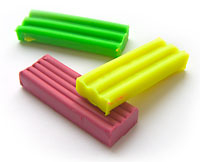 Учитель начальных классовАрипова Ольга НиколаевнаСрок реализации 1годВозраст_________г.ВолгоградПластилин (итал. plastilina, от др.-греч. πλαστός — лепной) — материал для лепки. Изготовляется из очищенного и размельченного порошка глины с добавлением воска, сала и других веществ, препятствующих высыханию. Окрашивается в различные цвета. Служит для выполнения фигур эскизов для скульптурных работ, небольших моделей, произведений малых форм, живописных работ.                                                 * * * *Пластилин  как таковой представляет собой  кладовую для фантазии и игры воображения. Соединив его с ловкими руками,  можно оживить всё, что захочешь. И в большой мере удовлетворяют любознательность в новизне и творческом искании. Можно дать  вторую жизнь поделке из этого материала. Недаром одним из жанров анимационного фильма является пластилиновая анимация, которая создается при помощи фигур, вылепленных из пластилина.                                    * * * *Пластилин  используется в работе с детьми в качестве материала для поделок. Игры с пластилином способствуют развитию координации пальцев, развивается его мелкая моторика, совершенствуются мелкие движения пальчиков, что, в свою очередь, влияет на развитие речи и мышления. К тому же лепка благотворно влияет на нервную систему в целом.                                * * * * Пластилин  - замечательный материал для лепки детьми дошкольного и младшего школьного возраста. Пояснительная записка   В настоящее время в умах и душах людей нашей страны происходит переоценка ценностей, зачастую приоритетную роль играют материальные блага, а развитие духовных качеств отходит на второй план. Имеется ли путь, который может изменить это направление развития нашего общества?           Да! И начинать, этот путь нужно с детства.          В начале необходимо научить детей видеть прекрасное в простом, взращивать в детских сердцах чуткость к прекрасному, к доброму, тогда у них появится желание создать красоту своими руками. И если это сделано своими руками, то это приносит ещё большее чувство удовлетворения, что ведёт к развитию положительных качеств души. Творческое начало рождает в ребенке живую фантазию, живое воображение. А без творческой фантазии не сдвинуться с места ни в одной области человеческой деятельности.  Успехи в простом придают уверенность в своих силах и ведут к сотворению более сложного. И не всегда для этого необходимы дорогостоящие материалы и инструменты. Лепка из пластилина  позволит реализовать и развить творческие способности детей, даст возможность увидеть окружающий мир другими глазами. Ведь герои и сюжеты будущих работ находятся рядом с нами, идут по улице, живут в книгах, сказках. Кроме этого работа с пластилином имеет большое значение для всестороннего развития ребенка, способствует физическому развитию: воспитывает у детей способности к длительным физическим усилиям, тренирует и закаливает нервно-мышечный аппарат ребенка, воспитывает усидчивость, художественный вкус, умение наблюдать, выделять главное.    Ученые пришли к заключению, что формирование речевых областей совершается под влиянием импульсов от рук, а точнее от пальцев. Если развитие движений пальцев отстает, то задерживается и речевое развитие.      Рекомендуется стимулировать речевое развитие детей путем тренировки движений пальцев рук, а это, в свою очередь, подготовка руки ребенка к письму. Образовательное значение лепки огромно, особенно в плане умственного и эстетического развития ребёнка. Лепка из пластилина  расширяет кругозор, способствует формированию творческого отношения к окружающей жизни, нравственных представлений.Программное содержание по лепке включает в себя несколько разделов.Предлагаемая программа по лепке из пластилина представляет собой последовательность тщательно подобранных, постепенно усложняющихся изделий. Каждое новое изделие базируется на уже изученном, содержит знакомые формы и выполняется уже известными ребенку приемами, но при этом дополнено новыми, более сложными, еще не знакомыми ему элементами. Лепка базируется на простых геометрических формах: шаре, цилиндре, конусе и жгуте, которые называются исходными формами. Простые изделия представляют собой только эти исходные формы. Более сложные получаются их доработкой при помощи различных приемов.
Все изучаемые темы распределены по трем разделам: первый – исходные формы; второй – доработка исходных форм; третий – сложные изделия.Первый раздел – это выполнение изделий самых простых объемных форм: шара, конуса, цилиндра и жгута. Учитель объясняет и показывает, как эти формы делать, но в основном предоставляет ребенку возможность справляться самостоятельно, не делая акцента на качестве исполнения. Основная задача здесь – научить видеть правильную геометрическую форму разного размера и уметь воплощать ее в изделии.Второй раздел – выполнение более сложных изделий, когда исходные формы дорабатываются, усложняются. Полученные навыки закрепляются, изделия еще более усложняются. Третий раздел – выполнение сложных изделий. Каждая тема этого раздела включает изготовление 2–5 новых предметов и охватывает все полученные навыки: изготовление исходных форм, их доработка, соблюдение пропорций, соединение частей.Цель программы:организация досуговой деятельности детей. быть мыслящими, инициативными, самостоятельными, вырабатывать свои новые оригинальные решения; быть ориентированными на лучшие конечные результаты. обучение выполнению сборки и оформлению работы.Задачи: совершенствование практических умений и навыков детей при изготовлении изделий из разных материалов;развитие чувства цвета, пропорции, ритма; овладение элементарными трудовыми  навыками, способами художественной деятельности;воспитание  усидчивости аккуратности, трудолюбия;формирование умения работать в коллективе;создание условий для самостоятельного творчества;развивать мелкую моторику рук, глазомер;В результате обучения школьники должны знать:- названия и назначение инструментов;-названия и назначение материалов, их элементарные свойства, использование, применение и доступные способы обработки;- правила организации рабочего места;- правила безопасности труда и личной гигиены при работе с пластилиномДолжны уметь:- правильно организовать рабочее место;- пользоваться инструментами ручного труда, применяя приобретённые навыки на практике;- соблюдать правила безопасности труда и личной гигиены  - выполнять работы самостоятельно согласно технологии;- сотрудничать со своими сверстниками, оказывать товарищескую помощь, проявлять самостоятельность.Приёмы и методы организации занятий кружка.В работе используются все виды деятельности, развивающие личность: игра, труд, учение, общение, творчество. При определении содержания деятельности учитываются следующие принципы:Учитель для ученика, а не ученик для учителяСотрудничество, сотворчество, совместный поискНет пределов совершенствованияУчёт психофизических особенностей детейСоздание атмосферы успеха.Формы организации учебной деятельности:индивидуальнаягрупповаявыставка экскурсиятворческий конкурс.Основной вид занятий – практический.Формой занятий является свободное творчество, при выполнении как индивидуальных, так и групповых работ.
Занятия основываются на индивидуальном подходе к каждому ребенку, с учетом его возможностей.
Программа рассчитана на 1 год занятий. Занятия проводятся 1раза в неделю по 2  часа.
Количество часов за год составляет 66 час.Педагогические приёмы:формирования взглядов (убеждение, пример, разъяснение);организации деятельности (приучение, упражнение, показ, подражание, требование);стимулирования и коррекции (поощрение, похвала, соревнование, оценка, взаимооценка и т.д.);сотрудничества, позволяющие педагогу и воспитаннику быть партнёрами в увлекательном процессе образования;свободного выбора.Дидактическое и техническое  оснащение занятий.Большая часть дидактического материала изготавливается самим педагогом: индивидуальные комплекты дидактического материала для каждого ученика (трафареты, шаблоны и пр.); таблицы-памятки, схемы, технологические карты, информационные бюллетени; альбомы с образцами, фотографиями.Материалы, инструменты, приспособления: Основные составляющие занятий:1) воспитательный момент (правила хорошего тона, этикет)2) организация рабочего места3) повторение пройденного материала4) организация и проведение занятия (включает следующие структурные элементы:инструктажи: вводный – проводится перед началом практической работы, текущий – во время выполнения практической работы, заключительный практическая работа физкультминуткиподведение итогов, анализ, оценка работприведение в порядок рабочего места.Перечисленные элементы не обязательно использовать на каждом занятии. Дополнительное образование позволяет преподавателю быть более свободным в выборе средств обучения, импровизируя по своему усмотрению. Главное, чтобы труд становился для детей источником радости, доставлял им удовольствие и моральное удовлетворение.Во время занятий нужно делать перерывы для релаксирующих упражнений и пальчиковой гимнастики.Необходимо хорошо знать особенности каждого ребёнка и следить за его развитием и состоянием на момент занятий.Приступая к работе, надо правильно организовать рабочее место. Подобрать необходимые для занятий материалы, инструменты и приспособления, удобно расположить их.УСЛОВИЯ РЕАЛИЗАЦИИ ПРОГРАММЫДля занятий лепкой необходимо подготовить рабочие места для учителя и учеников, места хранения оборудования и незаконченных работ учеников.Рабочие места. Все рабочие места оснащаются одними и теми же предметами. Ученики лепят на партах на рабочей доске. Доска делает поверхность формы ровной и гладкой, чего нельзя достичь руками. Основное оборудование: одежда, (лучший вариант рабочей одежды– старая папина футболка,  в ней ребенок закрыт со всех сторон, а рукава футболки спускаются как раз до его запястий);нож (стек), материал (пластилин) имеется большой выбор пластилина, выпускаемого различными фирмами и обладающего различными качествами и назначением.Дополнительное оборудование: заостренные спички или зубочистки, картон, самоклеющаяся цветная плёнка для создания основы под картину небольшие кусочки мягкой тонкой проволоки, картонная коробка для хранения изделий, мягкая чистая тряпка, влажные салфетки, стакан с водой, различные зубчатые колесики для придания поверхности определенной структуры, многогранники, трубочки и др. приспособления. Для выдавливания пластичной массы используем пластиковые медицинские или кондитерские шприцы.Демонстрационные пособия: предметы правильной геометрической формы (шар, цилиндр, конус); катушки для ниток разных пропорций и размеров; желуди, плоды каштана и т.п.основным наглядным пособием учителя является цветной рисунок-плакат, изображающий приемы лепки или поэтапную лепку изделия. Также у учителя должны быть лепные программные изделия-образцы. В число наглядных пособий можно включить и лучшие детские изделия.большая часть дидактического материала изготавливается самим педагогом: индивидуальные комплекты дидактического материала для каждого ученика (трафареты, шаблоны и пр.);таблицы-памятки, схемы, технологические карты, информационные бюллетени; альбомы с образцами, фотографиями.Методические  рекомендации Демонстрационная лепка учителя. Учителю надо знать, что качество его демонстрационной работы напрямую определяет будущую лепку его учеников – лучше учителя сразу ни один ученик еще никогда не лепил. Цель предложенной программы – приблизиться в конце концов к качеству лепки учителя.                                                                                                               Пока ребенок не научится читать учебные плакаты, не освоит свойства пластилина, приемы и способы выполнения форм, хоть как-то не разовьет свой глазомер – ни одного качественного изделия он не сделает. Каждое новое изделие подается ученикам в определенном порядке:1. Показ готового лепного изделия отдельно и в композиции, если есть такая возможность. Если такой возможности нет, то показ вида изделия на учебном плакате или в рисунке композиции, обращение к жизненному опыту учеников, к их зрительной памяти.2. Разбор форм сложного изделия, определение его исходных форм.3. Поэтапная лепка изделия по нотации.  Лепка изделия по нотации. Нотация – это инструкция поэтапного исполнения изделия за учителем. Разделив все исполнение изделия на этапы, учитель обеспечивает каждый из них необходимой информацией, помощью и контролем. Каждый этап нотации включает в себя следующее:1. Напоминание о выборе цвета и количества необходимого пластилина для будущего действия с ним.2. Словесное описание действия с одновременным показом его рисунка на учебном плакате. Если на рисунке имеются условные обозначения действия в виде стрелок, то необходимо объяснить их назначение. Объяснение схем, представляющих собой информацию, которую трудно изобразить на рисунке объемного изделия. Первоклассники быстро привыкают к условностям плаката и со временем легко справляются с его чтением.3. Показ исполнения действия на пластилине с одновременным повтором его словесного описания. Размер изделия-образца можно увеличить против размеров изделий, исполняемых детьми, чтобы и с дальних парт хорошо были видны действия учителя.4. Контроль исполняемого учениками действия. Прохождение по рядам и показ совершенного учителем действия каждому ученику вблизи. При необходимости можно на очень короткое время дать в руки ученику изделие учителя для развития сенсорики пальцев. Во время контроля учитель обычно ограничивается указанием на ошибки и просьбой исправить, если ученик согласен и видит свою ошибку. Если ошибка не видна ученику, следует провести сравнение с образцом – с работой учителя или с правильной работой любого другого ученика. (Вообще, сравнение – это лучший способ обучения.) 5. Если действие оказалось сложным для большинства учеников, следует вновь возвратиться к пунктам 2 и 3, кратко повторить все объяснения и подробнее остановиться на непонятном. Полезно некоторое время уделить анализу ошибок, сравнивая различные работы. Убедившись, что большинство учеников справились с действием, можно переходить к следующему этапу нотации.6. Если следующий этап нотации предусматривает исполнение уже изученного действия, учитель может просто напомнить изделие, на котором впервые встретилось это действие, показать плакат с изделием, напомнить способы исполнения, проконтролировать исполнение.Навыки, приобретённые учениками:умение свободно владеть лепным материалом. знание исходных форм и умение выполнить их любых размеров и пропорций; знание и правильное использование приемов доработки исходных форм; правильное понятие о пропорциях и соразмерности;умение использовать плоские рисованные изображения для создания объемных форм; умение пользоваться схемами с условными обозначениями в своей работе;развитие мелкой моторики пальцев рук; видение пропорций и объемов; развитие фантазии и объемного мышления. Предполагаемые результаты.Получение детьми необходимых знаний и практических навыков для создания оригинальных изделий.Многие дети, открыв для себя мир лепки, постараются остаться в нем и дальше.Участие в выставках детского творчестваРаспространение технологии за пределами школы.Научившись использовать пластилин для творческих целей, дети будут бережнее относиться к нему, приобщаться через эти занятия к искусству, будут уважать чужую работу. 
Тематический планОсновное содержание программы.Приложение 1Правила поведения1. На перемене не бегай и не прыгай в классе, чтобы не сбросить со стола чью-нибудь работу, не сломать ее.2. На уроке соблюдай тишину. Не отвлекай товарища и не мешай слушать учителя. Работай руками, а не языком.3. Не бросайся пластилином. Следи, чтобы пластилин не падал на пол.4. Следи за принадлежностями. Вовремя поднимай с пола пластилин и зубочистки. Не сори оберткой от пластилина, приноси его из дома распакованным.5. Не бери пластилин в рот, не касайся грязными руками лица, глаз, одежды. Не трогай тетради, книги, ластики – везде будут жирные пятна, по которым ни одна ручка не пишет.
Для учеников 2-го и более старших классов можно добавить пункты, выражающие этическое отношение ребенка к предмету:6. Люби рабочий материал и цени его. Содержи в чистоте, оберегай от пыли и грязи. 7. Используй чистый пластилин второй раз, третий, даже если все цвета смешались и он стал серым.8. Уважай труд товарища. Никогда не бери в руки чужую работу без разрешения автора или учителя. Не ломай чужих изделий, даже если они плохо сделаны.9. Не касайся руками представленных на выставке работ, в том числе и своих.10. Научился сам – помоги товарищу. Подскажи, каким приемом лучше сделать нужную форму или исправить ошибку. Покажи это на своей работе. Исправляй работу товарища или делай за него только с его согласия.11. В совместной с товарищем работе над композицией будь сговорчив и уступчив в выборе темы и персонажей. Исполняй изделия честно. Уступи товарищу более простые изделия. При неудаче не обвиняй товарища, а помоги исправить ошибки.Правила подготовки рабочего места перед началом урока1. Достань принадлежности лепки.2. Надень рабочую одежду.3. Положи на парту рабочую доску, коробки с пластилином и принадлежностями и открой их. Положи коробку для изделий.4. Тряпку для рук держи в кармане рабочей одежды.Правила уборки своего рабочего места(за 2–3 минуты до конца урока)1. Положи готовое или неготовое изделие, выполненное на уроке, в коробку для изделий.2. Собери со стола и с пола пластилин по цветам и убери в коробку.3. Стеком почисти рабочую доску, крышку парты, если там остались следы от пластилина. Соскреби прилипший к полу пластилин – грязный выброси в мусор, чистый убери в коробку.4. Протри стек и крышку парты тряпкой. Стек и принадлежности убери в коробку.5. Тщательно вытри руки тряпкой и вымой их с мылом.6. Сними рабочую одежду.7. Все принадлежности убери.Занятие начинается с подготовки пластилина к работе:1. Отрезать от бруска нужного цвета необходимый для работы кусок пластилина.2. Если пластилин достаточно мягкий, пальцами размять кусок целиком до рабочего состояния. Если пластилин твердый, разрезать кусок на более мелкие, размять их по отдельности и сложить вместе. После этого можно лепить какую-нибудь форму.Рабочее состояние пластилина – это когда кусок мягкий и податливый, легко гнется и вытягивается, долго сохраняет приданную ему форму, не пачкает руки и от их тепла сильно не размягчается. Важное свойство пластилина – пластичность или тягучесть. Если подготовленный пластилин раскатать в палочку и сложить его пополам, а он не ломается и не трескается, то он пластичен и годен для работы. Приложив некоторые усилия, его можно растянуть – он делается тоньше, его можно сжать – он, наоборот, утолщается.Приложение 2Рисование пластилином — все чаще встречающийся вид живописи, но этот способ изображения способствует творческому развитию и разнообразию художественных выразительных методов. Каждое новое творческое начинание для человека — это не просто умение, навыки, опыт: это еще и способ развития мыслительной активности, согласно взаимосвязи “рука — мозг”. Факторы для развития художника — это постоянная практика, совершенствование мастерства, смелый эксперимент, поиск и творческий подход в процессе деятельности. Совокупность этих качеств, при изготовлении пластилиновых изделий, может способствовать созданию новых, неповторимых произведений искусства. Чем это интересно. Во-первых, своей новизной. С другой стороны, такой материал позволяет находить новые решения в изображении. И самое главное: этот материал позволяет переносит часть себя на полотно своих работ, передавать часть своего тепла.Ее основа – сочетание твердых поверхностей и пластилина, создание изображения нанесением пластилина на поверхность по особой технике, использование нехарактерных для живописи вспомогательных материалов. Какие существуют техники и приемы рисования пластилином?Некоторые техники и приемы рисования пластилином1 способ. Пластилиновая живопись дает огромный простор для фантазии художника от типа нанесения пластилиновых мазков и их фактуры до выбора цветового колорита, который визуально выглядит необыкновенно свежо, сочно и богато. Поверхность мазков из пластилина может выглядеть по-разному. Сама фактура может напоминать шёлк, стекло или керамику, если постараться сделать ее гладкой и блестящей. Для этого нужно перед заглаживанием пальцами пластилиновой поверхности слегка смачивать пальцы в воде. Но только слегка, чтобы картонная основа ни в коем случае не размокла. Можно сделать поверхность картины немного шероховатой. Для этого используются различные способы нанесения на поверхность пластилинового изображения рельефных точек, штрихов, полосок, извилин или каких-нибудь фигурных линий.
Работать можно не только пальцами рук, но и стеками. Это специальные вспомогательные инструменты. 2 способ.Работа на стекле. Подготовим стекло: уберем картон и протрем его салфеткой, чтобы не было следов от пальцев. Иначе в этих местах будет плохо ложиться тушь. Подложив эскиз под стекло аккуратно как можно точнее переведем рисунок. Надо учитывать, что он при этом получится в зеркальном отражении. Туши надо немного подсохнуть. Во время этой паузы можно заняться подготовкой материала: подобрать цвет пластилина и намешать его оттенки для рисунка. Раскладываем получившиеся кусочки и анализируем на сколько удачно они сочетаются между собой и оттеняют друг друга. Процесс заполнения поверхности очень кропотливый и если одним большим куском заполнить сразу большую часть рисунка, работа теряет свой необычный облик, красоту. Поэтому, желательно накладывать пластилин очень маленькими с горошинку кусочками, при этом каждая последующая с чуть измененным оттенком. Затем постепенно разминать их пальцем по поверхности. Учитывайте, что при растирании пластилина получаются порой необыкновенные разводы, которые только еще больше придают красоту и порой подчеркивают форму. Следите за контуром рисунка и не выходите за его пределы. Бывает и так, что был нанесен неудачно подобранный цвет, его легко убрать стеком и нанести новый. Практика выполнения таких работ показала, что лучше начинать заполнять поверхность стекла с основных элементов, а затем –  фон. Выполненную работу оформляем – фиксируем с обратной стороны картон зажимами и тщательно начищаем поверхность сухой салфеткой. Работа готова! 3 способ. На картон наносится тонкий слой пластилина, выравнивается стеком или ножом, а рисунок процарапывается зубочисткой, иглой, стеком, как в технике граттаж. 4 способ. Рисовать пластилином можно и другими приемами; “горошками” и “жгутиками”. Из пластилина катаются горошинки и выкладываются узором на грунтованную или чистую поверхность картона, заполняя весь рисунок. Техника “жгутиками” несколько сложнее в том, что надо скатать жгутики одинаковой толщины и выкладывать их на рисунок. Можно жгутики соединить вдвое и скрутить, тогда получится красивая косичка, основа контура рисунка.5 способ. На картон наносится рисунок, скатываются жгутики потолще, размазываются пальцем к середине, затем заполняется центр элемента рисунка. Можно применять смешенный пластилин для большей цветовой гаммы. Работу можно сделать рельефной, накладывая на листики жилки из пластилина или мазками, как в масляной живописи. Для объемности деталей картины могут иметь плоскостное или барельефное изображение. У плоскостных картин поверхность ровная, подобная масляной живописи. В барельефном изображении фигуры слегка выступают над поверхностью.Для раскатывания пластилина удобна скалка. Преимущество пластилиновых картин заключается в возможности изображения выпуклых барельефных деталей, создающих особую зрительную реальность выполняемых художественных работ. Применяя такие приспособления, как расческа, металлическое ситечко, чесноковыжималка, можно добиться рельефности пластилиновых деталей. 
Дополнительные природные материалы, пластмассовые детали, бижутерия и т. п. используются для создания определенных эффектов. 

Подразделяются картины в зависимости от степени заполнения полотна. В одних картинах покрыта вся поверхность, а других пластилином заполнена только часть, ограниченная контуром рисунка. Последний вид называется аппликацией. 

Формат картин может быть различным: вертикальным, горизонтальным, квадратным, круглым, овальным. 

Плоскостное изображение пластилином подобно живописи масляными красками, но наносится пластичный материал не кистями, а стеками или размазывается по картонной основе пальцами рук. Ручной способ нанесения пластилина более эффективен, потому что согретый пальцами материал ровно под давлением соединяется с основой. Вывод:Работа в технике пластилиновой живописи очень интересна. Она развивает моторику пальцев рук, точность движений, фантазию, абстрактное мышление, внимание, художественные навыки работы с пластическими материаламиПриложение 3С чего начать?В каждом календарном плане самый первый урок (тем более если уроки лепки в классе до сих пор не проводились) называется вводным. Этот урок чаще всего посвящается организации занятий, главная задача – разбудить интерес и внимание, ознакомить детей с оборудованием, лепным материалом, его свойствами. Как подготовиться к уроку? Как оснастить его? Как подготовить пластилин? Как вести себя на уроке? Как обращаться с материалом и с принадлежностями? Как после окончания работы убрать свое рабочее место?Выясните интерес детей к работе с пластилином и уровень их подготовки, а попутно выявите наиболее привлекательные персонажи для лепки. Впоследствии, при изучении соответствующих тем, можно несколько задержаться на этих персонажах, предложить названия композиций из полюбившихся изделий.Многие семилетние дети мало знакомы с изготовлением объемных изделий, поэтому покажите изделия из керамики, пластики, резьбу по дереву и камню (на крайний случай – их рисунки). Напомните ученикам о лепке из теста пирогов и пельменей, может, кто-то знаком с лепкой из соленого теста. А лепка из снега, конечно, знакома всем. Расскажите об игрушечных промыслах и проиллюстрируйте свой рассказ, поскольку предлагаемая программа основана на персонажах именно этого жанра, а приемы лепки заимствованы у мастеров дымковского промысла.Раздел 1. Исходные формы                                                                                Исходная форма – шарНемного теории. Простые формы – это прежде всего шар, цилиндр, конус (рис. 1–3) и производные от них разнообразные жгуты (рис. 4, 5). 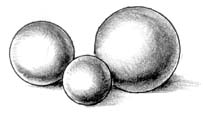 Рис. 1Шар – это не любой толстенький и гладенький комочек. Это форма. Дети должны хорошо усвоить, что есть "комочки", но есть и формы. А шар – это главная исходная форма. Цилиндры, конусы, жгуты раскатываются из шара.Как раскатывают шар. 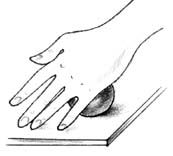 Рис. 6Раскатывайте так же, круговыми движениями, чувствуя толщину кома между ладонями и время от времени наблюдая за образованием формы. Ошибка формы – поверхность гладкая, но в разных направлениях толщина кома разная. Это не шар, а яйцевидная или овальная форма (рис. 7). Еще одна ошибка формы – ком неровный, имеет округлые выступы и впадины, больше похож на морской камешек, а не на шар (рис. 8).Если первоначально пластилин был плохо подготовлен к работе (плохо размят), то на поверхности формы могут появиться углубления и трещины (рис. 9). Эту ошибку можно исправить дальнейшим более тщательным раскатыванием, возможно, с повторным предварительным разминанием пластилина.
Очень маленькие шары, размером с горошину, такие, что ладони рук их не чувствуют, катают на ладони пальцем (рис. 10). Базовое изделие. Изделие, на котором дети впервые знакомятся с новым приемом лепки, будем называть базовым. В дальнейшем, где бы ни встретился этот прием, будем напоминать детям – это базовое изделие. Все новое всегда трудно и требует при освоении концентрации внимания. Следовательно, базовое изделие должно быть простым. Изделие "Неваляшка"Следующее изделие – неваляшка. Это изделие закрепляет полученные знания о шаре, дети учатся из шаров собирать более сложное изделие (рис. 13). Для этого надо слепить шары соответствующих размеров. Новое – относительные размеры деталей. Детям понять это довольно трудно. Их глазомер еще не работает. Помогите ученикам сделать шары правильных размеров, показывая свою работу как образец. Шары соединяются кусочками спичек или зубочисток. Остальные детали: подставка, кокошник, глаза, нос, рот – не являются обязательными для изучения на этом уроке, но они необходимы. Изделие должно устойчиво стоять на доске и иметь законченный вид (рис. 14), учитель показывает на готовом изделии, на плакате, рассказывает, как можно это сделать, и выполняет сам. Исходная форма – цилиндрСледующий урок посвящен исходной форме цилиндр, базовое изделие – "дерево". Дети знакомятся с раскатыванием формы "цилиндр", со способом его резания, с понятием пропорций, а также закрепляют знания по исполнению большого шара.Как раскатывают цилиндр. Положите на доску шар средних размеров (рис. 15). Прямыми пальцами руки, слегка нажимая на его середину, перекатывайте шар по доске вперед-назад прямыми движениями. Шар станет превращаться в цилиндр. Рабочая доска будет формировать ровную и гладкую боковую поверхность. Во время раскатывания пластилина на доске длина цилиндра делается все больше, а толщина уменьшается (рис. 16, 17). Чтобы цилиндр был ровным по всей длине, равномерно нажимайте пальцами на боковую поверхность, так что по мере удлинения цилиндра в раскатывании участвует все большее число пальцев. За образующейся формой надо внимательно следить. Пальцы руки должны своевременно менять место приложения и силу давления на пластилин, добиваясь ровной формы, гладкой поверхности и нужных размеров. 
Если надо раскатать большой цилиндр, то руками придают комку пластилина приблизительную начальную форму, а потом дорабатывают на доске. Надо помнить, что при раскатывании толщина уменьшается, а длина растет. Первоначальная заготовка должна быть толще будущего цилиндра. Как разрезают цилиндр. Раскатывая любой цилиндр, мы контролируем только его толщину. Для получения формы нужной длины от цилиндра отрезается кусок. При обычном надавливании стеком мягкий пластилин теряет круглую форму (рис. 18), поэтому следует перекатывать цилиндр во время резания, как при раскатывании (рис. 19). Обычно оба конца раскатанного пластилина бывают неровные. Поэтому сначала отрезаем неровный конец, а потом – нужную длину.Типичные ошибки формы и поверхности. Пока не возникнет связь "голова – рука", пока ребенок не научится управлять своими пальцами, он будет делать ошибки при исполнении формы:1. Боковая поверхность промята в середине (рис. 20а).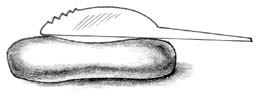 Рис. 20а2. Боковая поверхность в середине выпуклая, тоньше у концов (рис. 20б).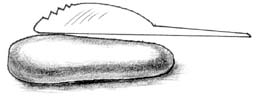 Рис. 20бПричина обеих ошибок: неравномерный нажим на пластилин.3. Боковая поверхность неровная по всей длине, с перешейками (рис. 20в).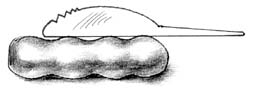 Рис. 20вПричина ошибки: сильный нажим пальцами. Боковая поверхность исполнена пальцами руки, а не доской.
Исправляют ошибки более внимательным раскатыванием, иногда с более тщательной подготовкой пластилина. Так же устраняют неровности и шероховатости на поверхности.Самоконтроль формы и поверхности. Сначала у детей глаз еще слабо чувствует правильную форму. Качество формы можно проверить способом катания цилиндра по доске. Так же как и правильный шар, круглый цилиндр легко двигается по доске, если его толкнуть. Если основания цилиндра не равны, то он двигается не по прямой. 
Боковую поверхность проверяем прикладыванием линейки; удобно пользоваться прямой кромкой одноразового ножа (рис. 21), нашего рабочего стека, – при любых неровностях между цилиндром и линейкой будут просветы. Вращая цилиндр и прикладывая нож, можно проверить всю боковую поверхность (рис. 20а, б, в).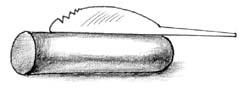 Рис. 21Изделие "Дерево"Предложите лепить игрушечное дерево. Покажите на плакате его составные части (крону, ствол, листики, цветы), а также травку у основания. Проведите краткий анализ формы этих частей: крона – большой шар, как "мяч для бассейна", ствол – другая форма, цилиндр.Лепить дерево начинаем с кроны. Повторите и еще раз объясните действия, как при лепке "мяча для бассейна", но в ускоренном темпе. Исходная форма – цилиндр. Переходите к лепке ствола. Познакомьте детей с формой цилиндра – покажите несколько предметов цилиндрической формы: прямой стакан, круглую банку из-под чая, кусок круглой палки и т.п. Эти предметы детям знакомы. Говорите, что у этих разных предметов одинаковая форма. Называется она цилиндрической или просто цилиндром. Проведите анализ формы: у цилиндра есть два основания и боковая поверхность (показываем на предмете и на плакате). Основания цилиндра – это круги, равные по величине, а боковая поверхность – прямая. В одном направлении цилиндр длинный, а в другом – круглый. У него есть толщина и длина. Толщина цилиндра одинакова по всей длине. Цилиндры бывают разные. Длинные и короткие, толстые и тонкие. В лепке бывают цилиндры очень разных размеров (рис. 22). Все цилиндры раскатываются на рабочей доске. способ раскатывания цилиндра из шара показан на учебном плакате "Исходная форма – цилиндр", из шара удобно раскатывать цилиндры средних и малых размеров (рис. 4). Приступайте к лепке ствола-цилиндра, поэтапно показывая действия рук на пластилине. 
Когда у детей начнет получаться раскатывание цилиндра, приостановите работу с пластилином и приступите к объяснению понятия пропорция. Раскатывая разной толщины цилиндры и подставляя к своему шару-кроне, на примерах покажите, как изменяется изделие, если подставить к кроне неподходящий ствол: узкий, длинный – похож на одуванчик; толстый, длинный – похож на бревно с шариком на конце; толстый, короткий – похож на гриб подосиновик и т.д. Но ни один не похож на дерево. Подведите детей к этому выводу. Какой ствол надо сделать, чтобы изделие было похожим на дерево и красивым, как на плакате и как готовые образцы? Оказывается, что все дело в соотношении толщины и длины ствола. 
Укажите на схему на плакате и объясните значение линий и цифр, отображающих форму и пропорции: толщина должна составлять 1/3 размеров кроны (учитель объясняет цифры на схеме, рис. 22). Следовательно, надо раскатать цилиндр именно такой толщины. Дети приступают к докатыванию начатого цилиндра. Контроль пропорций: одной рукой держат шар-крону перед глазами, другой прикладывают к шару цилиндр (перед ним, по центру) и сравнивают размеры частей шара, выступающих из-за цилиндра вправо и влево: наибольшие расстояния должны быть равны толщине цилиндра. 
Все эти действия учитель совершает сам на пластилине, подробно комментируя. Потом дает время на исполнение классу, помогая индивидуально в раскатывании и особенно в контроле пропорций.Это новое и очень трудное дело для ребенка, на нем нужно задержать внимание, несколько раз возвращаясь к плакату и вновь объясняя, что такое пропорции. Убедившись, что все дети освоили приемы раскатывания цилиндра и контроля пропорций, переходите к определению длины ствола. На схеме ствола объясните значение цифр: длина ствола составляет три его толщины. Объясните, как на глаз отмерить вдоль цилиндра три его толщины (три квадратика). Предложите детям стеком-линейкой измерить толщину цилиндра, отложить ее вдоль цилиндра от торца трижды, а затем, пользуясь плакатом "Резание цилиндра", объясните, как и почему надо резать перекатыванием, а не просто нажимать на цилиндр. 
Все действия учитель совершает на своем изделии, а потом проверяет работу учащихся, при необходимости показывая практически на изделиях учеников. Соединяют крону и ствол, как в изделии "неваляшка", с помощью спички.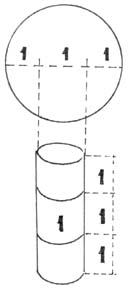 Доработка изделия. Собрав основные детали изделия, получаем основу будущего дерева (рис. 23). Основа – это тоже новое понятие и новое слово. В дальнейшем сложные изделия будут иметь основу и детали (налепы), превращающие основу в узнаваемое изделие. На примере дерева понятно, что основа еще мало похожа на дерево, скучна и неинтересна.
Вначале сделайте основу устойчивой. Вспоминаем неваляшку и повторяем кольцо из пластилина в основании. Если кольцо зеленого цвета, то оно станет травкой под деревом.Травка станет еще больше похожа на настоящую, если по верхнему краю вытянуть острые "клювики" защипами (рис. 24). Чтобы травка не спадала со ствола, снизу шов между кольцом и цилиндром заглаживаем. Теперь дерево будет устойчивым.
Крону следует украсить листиками и цветами. Ничего, что в наших лесах не растут такие деревья, – это же игрушечное дерево. Итак, листики. Не вдаваясь в подробности, лепим из малого шарика (зеленого, желтого или другого подходящего цвета) "лимон", превращаем его в пластинку и рисуем стеком жилки (рис. 25). Листик будет выглядеть живее, если его слегка выгнуть. Цветы можно выполнить из маленьких шариков или "лимончиков", превращая эти круглые формы в лепешки при придавливании на кроне. Для цветов берите яркий пластилин, отличный по цвету от кроны и листьев.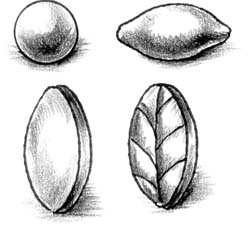 Есть еще один вариант кроны – осенний. Он делается, когда в наборе не хватает зеленого цвета для большого шара. Предложите ребенку набрать нужное количество пластилина из нескольких подходящих цветов: зеленого всех оттенков, желтого, коричневого, белого. Не перемешивая цвета до однородного, раскатаем шар, как разноцветный мяч. Эту крону также можно украсить разноцветными листьями и цветами. Если подобрать подходящие цвета и выдержать пропорции, то такое дерево может стать украшением витрины "магазина игрушек".Исходные формы – шар, цилиндрНа предыдущих трех уроках дети получили много новой информации. Если позволяет время, дайте им возможность закрепить полученные знания. Этот урок – разгрузочный и закрепляющий, самостоятельная работа по изученным исходным формам. К нему надо дать домашнее задание: придумать игрушки, содержащие исходные формы без доработки или с доработкой. Пусть дети исследуют свои игрушки, а может быть, с родителями посетят универмаг и там поищут образцы для лепки: куклы, посуда, транспорт, мебель и т.д.
Цели урока – активизировать наблюдательность, фантазию, зрительную память, еще раз потренировать руки, научить их чувствовать правильную геометрическую форму. В готовых изделиях требования надо предъявлять только к качеству исполнения исходных форм, и то ненавязчиво, поскольку дети еще не успели освоить лепку. Хорошо поощрить удачную придумку, узнаваемость изделия, удачный подбор цветов. Лучшие работы должны пополнить "магазин игрушек". Разгрузочный урок – это срез знаний, контроль умений и навыков ваших учеников. Надо, чтобы дети показали, что они запомнили и чему практически научились. Поэтому постарайтесь так их настроить, чтобы они были заинтересованы в лепке своих придумок, постарались бы как можно полнее реализовать свои знания. Перед началом практической работы полезно провести игру-угадайку на шар и цилиндр, показывая самые разные по форме изделия.Исходная форма – жгут цилиндрическийНа этом уроке изучаем новую исходную форму – жгут цилиндрический. На ней закрепляем полученные знания по исходной форме цилиндр и знакомимся с базовым изделием пирамида цилиндрическая на основе двух форм: цилиндра и жгута.
Покажите плакат "Пирамида цилиндрическая". Объясняя слово "цилиндрическая", попросите вспомнить ствол дерева, форма которого – цилиндр. Покажите готовое изделие и кратко повторите анализ формы цилиндра (см. предыдущий урок). Стержень. Покажите практическую лепку середины пирамиды, его стержня-цилиндра – поэтапно, подробно комментируя свои действия и отслеживая исполнение детьми каждого этапа. 
Возьмите немного пластилина, примерно половину бруска любого цвета, какого не жалко. Подготовьте пластилин к работе и раскатайте цилиндр для стержня пирамиды. Затем проверьте правильность формы на глаз и с помощью стека, прикладывая его прямой стороной к цилиндру. Обратите внимание на длину цилиндра. Объявите, что в этом изделии нет точных пропорций, но длину надо выбрать такой, чтобы пирамида была не слишком высокой и не слишком маленькой. Длинные и короткие пирамиды не будут красивыми, их никто не купит. Лучше сделать такие пропорция, как на плакате. При этом напомните значение слова "пропорция", поскольку дети могли его не понять или забыть: пропорцией называется соотношение размеров в одном изделии. Затем предложите на глаз определить соотношение между длиной цилиндра и его толщиной, чтобы он был похож на образец. Цилиндр откладываем.Исходная форма – конус. Сначала показываете плакат "Исходная форма конус". Объясняете, что для изготовления конуса надо отрезать от бруска пластилина треть или чуть больше, раскатать исходную форму шар; шар положить на доску, на одну половину шара положить палец и начать перекатывать его на доске вперед-назад, как при изготовлении цилиндра (рис. 30). 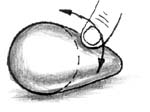 Рис. 30Тогда одна половина шара будет сохранять форму шара, а другая – вытягиваться, делаясь все длиннее и тоньше. Так образуется боковая поверхность конуса, ее делает рабочая доска. Давить на пластилин надо равномерно и несильно. Чем больше длина конуса, тем большее число пальцев участвует в раскатывании. Большие и средние конусы намного удобнее раскатывать ладонью, а не пальцем, из-под которого шарик часто выкатывается. Ладонь надо поставить рядом с шаром ребром на доску, и не отрывая от доски, наклонить и положить на шар, и, в таком положении руки перекатывать шар на доске вперед-назад, как обычно. Как только толщина и длина достигнут нужных размеров (или нужных пропорций), раскатывание прекращаем. Ошибки формы: прогнутая поверхность (рис. 31а); выпуклая поверхность (рис. 31б); поверхность с перешейками (рис. 31в). Исправляются ошибки более внимательным раскатыванием. Правильный вариант представлен на рис. 31г.получившийся конус (ось пирамиды) пока имеет шаровидное основание, на нем конус стоять не будет. Покажите детям, как сделать его устойчивым. Не вдаваясь в подробности, осторожно, не сдавливая, берем конус пальцами за боковую поверхность, ставим выпуклым основанием на доску, прижимаем и повертываем вокруг оси. Основание конуса стало плоским, конус не падает.Раздел 2. Доработка исходных формВторой раздел программы "Доработка исходных форм" содержит изделия более сложных форм, чем исходные. При лепке этих изделий нужно применять разнообразные приемы изменения простых форм и превращения их в более сложные, приближенные к формам реальных, всем знакомых предметов. Все изделия собраны в шесть тем. Базовые (основные) темы*: "Урожай", "Дары леса", или "Лесные сокровища", "Птичка – заботливая мама". Разгрузочные темы: "Большой праздник", "Ракетодром", и дополнительная тема "Подарок маме".ТЕМА "УРОЖАЙ"Тема "Урожай" содержит предметы, при лепке которых уже применяются почти все приемы доработки исходных форм. В теме предполагается создать две композиции. Первая представляет блюдо с фруктами, вторая – корзину с овощами. Лепка всей темы предположительно может уместиться в шесть уроков при активной работе учеников. Три урока понадобится на лепку блюда с фруктами и три – на корзину с овощами.Изделие "Блюдо"Фрукты принято класть на большое и красивое блюдо. Первым изделием будет такое блюдо, а потом положим на него лимоны, апельсины, вишни, яблоки и груши.
При лепке блюда необходимо вспомнить лепку изделия "тарелка". Изделия схожи использованием цилиндрического жгута. Как и в изделии "тарелка", круглое плоское дно выполняется из свернутого спиралью жгута, заглаживается с обеих сторон, а затем выполняется бортик также из жгута. В исполнении бортика показан другой способ использования жгута с изменением его формы придавливанием.Нотация на изделие "Блюдо"1. Подготовить к работе пластилин, примерно половину брикета. Если у кого-то нет такого количества одного цвета, то надо собрать комочки разного цвета и сделать один большой, фактурный. Блюдо от этого только выиграет. Раскатать несколько цилиндрических жгутов толщиной 3–4 мм (рис. 1а).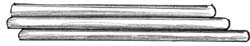 Рис. 1а2. Свернуть спираль из жгутов на доске, подсоединяя жгуты и заглаживая швы, как в изделии "тарелка". Величина полученного круга такая же, как для тарелки, – 40–50 мм. Учитель напоминает действие, быстро показывая на своей работе.3. Загладить швы между витками жгута с обеих сторон (рис. 1б). Круг – дно блюда – отложить.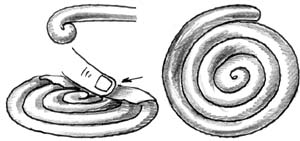 Рис. 1б4. Раскатать жгут вдвое толще, чем для дна блюда. Жгут должен быть достаточно длинным, чтобы обогнуть край дна. Учитель показывает исполнение на плакате и на пластилине.5. Придавить жгут большим пальцем, превратив его в пластину-полоску (рис. 1в). Придавливать надо с одинаковой силой по всей длине жгута, тогда толщина и ширина жгута будут ровными. Толщину полоски делать достаточную, чтобы она хорошо держала форму, примерно 2–3 мм. Это действие новое. У многих учеников сразу красиво не получится, неравномерное нажатие уродует форму полоски. Поэтому придется переделывать, пока не получится хорошо. При придавливании жгут расширится и станет длиннее. Если первоначально длины жгута не хватало обогнуть дно, то выполненной полоски уже может хватить. Если ученику трудно раскатать жгут достаточной длины, то можно бортик выполнить из двух коротких жгутов.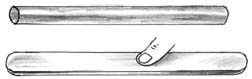 Рис. 1в6. Полоску ставим на ребро и огибаем ею дно – пластилиновый круг. Если полоска слишком узкая, то ставим ее ребром на край круга (рис. 1г).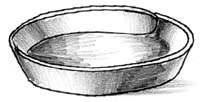 Рис. 1г7. Концы полоски накладываем друг на друга и обрезаем стеком, как при изготовлении кольца в пирамиде. Обрезанные концы соединяем, шов заглаживаем, как в той же пирамиде. Если бортик делается из двух полосок, то, соответственно, будет два соединения и два заглаживания.8. Шов между дном и бортиком заглаживаем изнутри и снаружи (рис. 1д).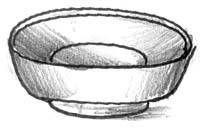 Рис. 1д9. Поправляем форму блюда, выравнивая случайные перекосы. Верхний край бортика немного расширяем, как это характерно для фарфоровой посуды. Изделие должно быть красивым. При виде сверху – по возможности ровный круг, бортик одинаковой высоты и толщины по всей длине. На дне и бортике не должно быть случайных вмятин и бугров (рис. 1е). Иначе посуда будет выглядеть бракованной, такой, которую не продают и не покупают.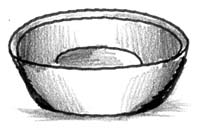 Рис. 1е10. Блюдо можно украсить яркими жгутиками по краю бортика и снаружи его и другими способами – фантазийная часть работы.
Изделие "блюдо" не столько сложное, сколько многодельное, выполняется в течение всего урока. В слабых и медлительных классах фантазийную часть работы можно задать на дом. Обычно родители помогают выправить все перекосы и довести работу до приличного уровня.Изделие "Апельсин"Изделие очень простое, чтобы лепить его по нотации. Фрукт этот всегда почти идеально круглый. Поэтому лепим хорошо известную исходную форму шар. Учителю надо показать детям размер шара по отношению к блюду для соразмерности композиции. Цвет пластилина, конечно, оранжевый. Обязательно оранжевый, даже если нет такого цвета в наборе. Красный и желтый есть всегда. Надо взять поровну того и другого и перемешать до однородного цвета. А из зеленого пластилина раскатать шарик совсем маленький, размером с зернышко. Приложим маленький шарик к большому шару на любое место и надавим на него пальцем так, чтобы получился выпуклый кружок.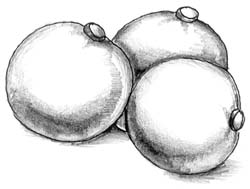 Рис. 2Зеленый кружок должен быть хоть и маленький, но заметный на оранжевом апельсине. Он имитирует место, где была веточка. Без такого места присоединения веточки шар может быть чем угодно или вовсе ничем, исходной формой. Мы выполнили действие придавливания с изменением всей формы – изменили форму шарика на кружочек, который можно назвать пуговкой или кнопочкой (рис. 2). В дальнейшем этот элемент будет встречаться в других изделиях. Присвоенное ему в базовом изделии название позволит больше не объяснять его размер и исполнение.
Закрепляем полученные знания исполнением еще 1–2 апельсинов. При повторной лепке главное внимание уделить качеству формы шара и равным размерам апельсинов. Слишком разные по размеру апельсины не будут красиво выглядеть на блюде. Апельсины должны быть идеально круглые! Кривые и косые фрукты уже недопустимы даже в слабых классах.Базовое изделие "Лимон"Изделие такое же простое, как апельсин. Цвет пластилина однозначно желтый. Исходная форма – шар (рис. 3а). Размер – крупная горошина, поскольку лимоны почти всегда бывают немного меньше апельсинов. Мысленно делим исходную форму пополам и вытягиваем на каждой половине, ровно в ее середине, маленький остренький "носик", как клювик у птички (рис. 3б). Если вдруг кто-то из детей не знает, как это делается, то показываем: двумя пальцами сжимаем пластилин в одном направлении, в другом направлении, в третьем и т.д. То же делаем на другой половине основы. С обеих сторон образуются острые кончики, по возможности одинаковые по форме и размеру, а вокруг них неровная, ребристая поверхность (рис. 3в), которую надо загладить.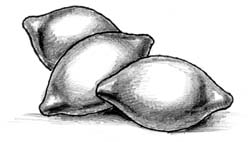 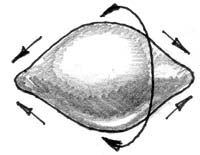 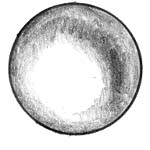 Рис. 3а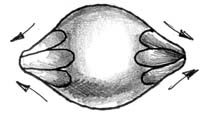 Рис. 3б                          Рис. 3в                       Рис. 3г.Закрепляем знания исполнением 2–3 лимонов, размером и формой точно повторяющих первый (рис. 3г). Очень точно, конечно, не получится, но большие расхождения допускать нельзя.Изделие "Вишня"Изделие простое, делается довольно быстро. Исходная форма – шар. Цвет пластилина надо составить из красного, синего и коричневого. Синего меньше всего. Изделие представляет собой веточку из двух вишенок.Нотация на изделие "Вишня"1. Подготовить к работе пластилин, соединить красный и коричневый. Коричневого вполовину меньше, чем красного, и синего вдвое меньше, чем коричневого, – перемять до однородного цвета.2. Раскатать два равновеликих шара среднего размера (рис. 4а).3. Пальцем руки надавить на шар и одновременно поворачивать шар вокруг оси (рис. 4б). При вращении шара вдавливание получается равномерным. Учитель показывает на плакате и пластилине.4. По краю углубления образуется довольно острое ребро, которое надо убрать сглаживанием. Верхняя часть шара при вдавливании расширяется, нижняя – сохраняет форму шара. В целом шар превращается в знакомую форму ягоды вишни.5. Повторяем действия со вторым шаром, сравниваем обе ягоды. Они должны быть очень похожи по форме и равны по размеру (рис. 4в).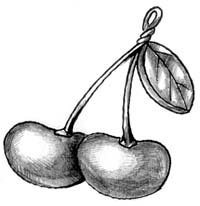 Рис. 4в6. Веточку вишни можно изготовить разными способами, но только не из пластилина. Пластилин очень тонко раскатать не получится, а толстые веточки будут грубыми и испортят все изделие. Для этого изделия надо о веточках побеспокоиться заранее. Заготовить тонкую проволочку, согнуть пополам и место сгиба перекрутить (рис. 4в); или осенью заготовить на весь класс хвою сосны. Длинные хвойные иглы сосны прекрасно подойдут для роли веточек, особенно если они сохранят свой зеленый цвет после высыхания. На концы игл надеваем по ягоде, а на другой соединенный конец прилепим листик, детям уже хорошо знакомый. Можно напомнить любое изделие, где листики встречались: "Дерево", "Осеннее небо", "Кто на листике живет?" Изделие "вишня" выпадает из обязательной в композиции соразмерности. Если делать его соразмерным, то все изменения формы сделать не получится. Слишком мала будет исходная форма, даже для детских пальчиков. Условно это изделие делается крупнее. Дети это увеличение интуитивно сделают сами, но лучше об этом сказать.
Все три изделия делаются на одном уроке. Можно провести обсуждение изделий и наполовину исполненных композиций коротким показом лучших, если позволяет время. Но повторить изделие "вишня" на этом же уроке дети не успеют. Вторую веточку вишни можно задать на дом.Изделие "Яблоко"Нотация на изделие "Яблоко"1. Подготовить пластилин желтого, зеленого, оранжевого или светло-красного цвета (рис. 5а).2. Раскатать шар средних размеров, больше апельсина.3. Взять шар двумя пальцами сверху и снизу и, сдавливая шар, поворачивать его под пальцами вокруг вертикальной оси, как в изделии "вишня" (рис. 5б).4. Сгладить острые ребра вокруг обоих углублений, как в изделии "вишня".5. Высота яблока, расстояние между углублениями – должно быть меньше, чем его толщина.6. В одно углубление, в середину, придавить зеленую "пуговку", как в изделии "апельсин".7. В другое углубление поставить маленький цилиндрик-палочку (рис. 5в).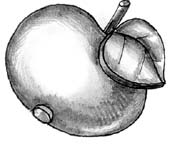 Рис. 5в8. Сделать листик из зеленого пластилина. На плакате показан листик из круглого диска, у которого с двух сторон вытягиваются острые кончики. Техника изготовления листика из диска: шар – большую горошину – придавить в пластину, вытянуть концы с противоположных сторон, нарисовать жилки.9. Листик изогнуть рисунком вверх и прилепить к основе. Один конец листика касается веточки. Листик должен всей плоскостью лежать на основе (рис. 5в). Листик, прилепленный одним острым кончиком, на основе не удерживается.10. Готовое яблочко будет наряднее и больше похоже на настоящее, если его бочок разумно "покрасить": зеленую основу – желтым, желтую – красным или оранжевым, а красную основу где-то пожелтить.Для закрепления знаний лепим второе яблоко. Повторяем пункты 2–10. Стараемся, чтобы яблоки, как и апельсины, не сильно отличались размером. Это можно сделать домашним заданием.Изделие "Груша"Нотация на изделие "Груша"1. Подготовить пластилин желтого, зеленого или светло-коричневого цвета.2. Раскатать шар, как для яблока (рис. 6а).3. Мысленно разделить шар пополам. Держа за одну его половину, пальцами другой руки начать слегка сдавливать шар от его середины (рис. 6б). Поворачивая шар и передвигая пальцы по его окружности, продолжать равномерное сдавливание. Одна половина шара должна оставаться первоначальным шаром, а вторая будет походить больше на конус. Когда толщина вытянутого конуса станет меньше толщины шара примерно вдвое, а длина его вместе с шаром немного больше толщины шара, – вытягивание надо закончить. Стрелки показывают действие сглаживания поверхности основы. Все неровности и ребрышки от сдавливания надо пригладить, вершину конуса округлить. Форма шара переходит в вытянутую часть округлой и прогнутой боковой поверхностью.4. На второй круглой половине шара сделать вдавливание, как в изделии "вишня" (рис. 6в).5. Во вдавленное углубление поместить "пуговку", как в изделии "яблоко", а на вытянутый конец – веточку и листик так же, как у яблока (рис. 6г).Закрепление новых знаний можно задать на дом. Но только сильные дети смогут хорошо повторить изделие. При работе требуется контроль формы и пропорций. В средних и слабых классах лучше изготовление изделий "яблоко" и "груша" закрепить в классе на уроке. Поэтому целесообразно не делать оба изделия на одном уроке, а на каждое отвести по уроку.При изготовлении фруктов детям бывает мало перечисленных. Часто им хочется дополнить блюдо другими, своими любимыми. Пусть делают как умеют, но при условии узнаваемости и соразмерности к остальным. Очень маленькие ягоды можно лепить крупнее, как вишню. Наиболее часто в фантазийной работе возникают мандарины, бананы и виноград. Дети требуют помощи или подсказки, как делать. Плакатов на эти изделия не существует. Обычно устных пояснений, схематического рисунка на доске и показа лепки на пластилине желающим лепить эти изделия бывает достаточно для их исполнения.Изделие "Банан" Краткая нотация на изделие "Банан"1. Исходная форма – маленький цилиндр с пропорциями: 1 – толщина, 4 – длина (рис. 7а).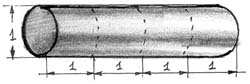 Рис. 7а2. Вытягивание концов цилиндра с выглаживанием его нижних боковых граней (рис. 7б). При этом ребра должны быть слабо выражены, только слегка обозначены. Концы чуть тоньше середины.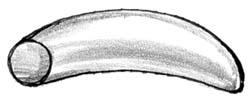 Рис. 7б3. Всю основу слегка выгнуть округлой стороной вверх, из одного из концов вытянуть маленький конус-веточку. Конус-веточку вытягивать не с середины толщины банана, а ближе к его нижней грани: банан будет больше похож на настоящий (рис. 7в). Соединив несколько таких равновеликих бананов в связку, мы получим кисть. Размер подбираем соразмерно другим фруктам на блюде. Равновеликие исходные формы выполняем сразу через жгут. Цвет пластилина – желтый.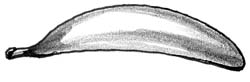 Рис. 7вИзделие "Виноград"Лепим сразу кисть винограда. Основа – конус средних пропорций, толщина примерно вдвое тоньше длины (рис. 8а). Этот конус по всей поверхности покрываем маленькими шариками размером больше зернышка. В середине толстой части помещаем веточку, как у яблока или груши. Всю кисть надо слегка изогнуть, чтобы она была натуральнее. Но лучше этот изгиб сделать на основе-конусе, а потом прилепить шарики придавливанием (рис. 8б, в). Придавливать надо несильно, чтобы не изменить округлую форму шариков.Рис. 8аИзделие "Мандарин"Все одноименные фрукты должны быть равны между собой, а в композиции соразмерны (рис.9в).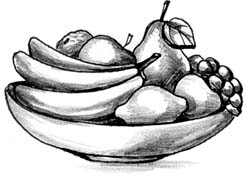 Рис. 9вОвощи принято собирать в корзину. Часто корзиной пользуются для недолгого их хранения. Первым изделием в композиции с овощами будем лепить корзину для овощей.Изделие "Корзина"Нотация на изделие "Корзина"1. Подготовить пластилин светло-коричневого или желтого цвета.2. Раскатать жгуты одинаковой толщины, как для тарелки или блюда (рис. 10а).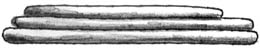 Рис. 10а3. Начать скручивать жгут в спираль, как донышко. Сделать плоское донышко небольшого размера, примерно 30 мм (рис. 10б).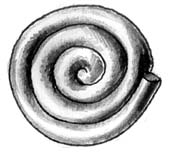 Рис. 10б4. Продолжить накручивание жгута уже не на плоскости доски и накладывать новый жгут на предыдущий, постоянно и равномерно расширяя кольца (рис. 10в).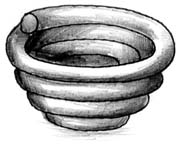 Рис. 10вВозможные ошибки: иногда дети не выполняют расширения корзины, боясь распадения колец; плохое соединение жгутов, разная толщина жгутов.5. Подняв стенки корзины на высоту 3–4 жгутов, изделие можно закончить двумя ручками. Такие корзины бывают в хозяйстве огородников. Ручки делаются из того же жгута (рис. 10г).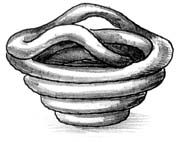 Рис. 10г6. Готовую корзину положить на ладонь так, чтобы ее наружная стенка касалась ладони всей поверхностью. Пальцем загладить швы между кольцами жгутов изнутри, стараясь не помять стенку и несильно помять сами жгуты.7. Ручку для корзины можно сделать разными способами. Можно сплести два тонких жгута в косу, как в изделии "Снегурочка" или как палка у Деда Мороза (рис. 10д). Концы скрученного жгута примазать к верхнему краю корзины (рис. 10е). У кого коса не получается, можно такую ручку выполнить из одного жгута подходящей толщины и длины.Рис. 10е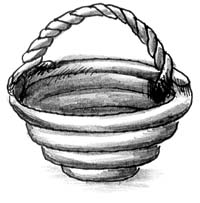 ТЕМА "БОЛЬШОЙ ПРАЗДНИК"Тема "Большой праздник" – разгрузочная. Никаких принципиально новых сведений не содержит. Большая часть изделий темы выполняется самостоятельно по плакатам, или же они фантазийные. Предлагаемые к исполнению изделия новых действий не содержат, но тренируют знакомые действия доработки и знакомят детей с лепкой новых предметов.
Когда в доме бывает праздник, то на столе появляются самые вкусные угощения. Обычно в праздники в доме пахнет пирогами, когда их пекут. Или появляется торт. На десерт бывает мороженое. Это вкусная тема. Мы будем готовиться к большому празднику. Начнем с "выпекания" пирога или торта, положим его на блюдо. На тарелке подадим на десерт мороженое. Можно добавить к столу конфеты, баранки, крендели и другие вкусности. Главное, чтобы все было узнаваемо и красиво.Изделие "Торт"Нотация на изделие "Торт"1. Подготовить пластилин желтого, кремового или светло-коричневого цветов. Количество пластилина – примерно половина брикета.2. Раскатать большой шар (способом "на столе") (рис. 14а).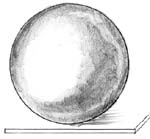 Рис. 14а3. Накрыть шар ладонью так, чтобы выпуклость шара приходилась на углубление ладони (рис. 14б). Аккуратно надавить ладонью на шар, сохраняя верхнюю часть округлой. Нижняя часть торта плоская, а верхняя – округлая. Высота торта должна быть раза в два меньше его ширины или чуть выше. Меньше высоту делать нельзя, иначе торт будет выглядеть неаппетитно.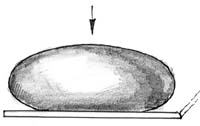 Рис. 14б4. Самостоятельная фантазийная часть работы – украшение поверхности торта жгутиками, шариками, листиками, цветочками (рис. 14в).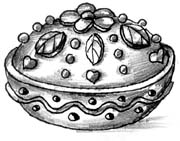 Рис. 14вТорт получился круглый, его надо положить на круглое блюдо, которое мы уже лепили. По плакатам "Блюдо" и "Тарелка" лепим блюдо или тарелку для нашего торта самостоятельно. При лепке донышка из жгута делаем его такого размера, чтобы торт на нем свободно разместился. Во время накручивания жгута спиралью прикладываем к донышку торт для определения его размера. Готовое блюдо или тарелку тоже украшаем.ТЕМА "ДАРЫ ЛЕСА" ИЛИ "ЛЕСНЫЕ СОКРОВИЩА"Базовая тема "Лесные сокровища" изучает лепку грибов. В тему включены пять основных видов грибов, на базе которых можно лепить почти все растущие в подмосковных лесах грибы. При исполнении разнообразных форм грибов дети знакомятся с новыми приемами доработки исходных форм и соединения деталей между собой. Развивают глазомер, тренируются в пользовании схемами и условными графическими знаками, что приучает глаз к условностям чертежей. Тема насыщена разнообразием форм и универсальностью персонажей, воспринимается с интересом и активно выполняется. По плану попадает на зимнее время, когда так приятно вспомнить летне-осенний лес.Композиция в теме может быть представлена в разных вариантах. Под названием "Дары леса" можно композицией сделать корзину с грибами. В этом случае повторная лепка корзины хорошо закрепляет изученный материал, позволяет потренироваться в преодолении робости и лени при исполнении сложных и трудоемких изделий. Но такая композиция вслед за овощами и фруктами, за всевозможными вкусностями на тарелках принципиально нового в размещении предметов не дает, а еще раз закрепляет известные сведения. Если композицию назвать "Лесные сокровища", то можно на каждом уроке при лепке одного какого-нибудь гриба создавать композицию с этим грибом, что и показано на учебном плакате. В этом случае предлагается к освоению следующий этап изучения приемов композиции. Композиция состоит примерно из трех грибов одного вида. Чтобы композиция была интересна зрителю, все предметы композиции должны быть разными по величине. Размещать их надо так, чтобы они не загораживали друг друга и были все хорошо видны. В то же время они не должны располагаться далеко и быть как бы по отдельности, не связанные между собой. Размещать их в ряд по росту тоже не следует. Самый большой должен быть в середине, а другие – по бокам для сохранения зрительного равновесия. Они должны расти как бы кучкой, как это и бывает в природе. Семейка грибов укрепляется на подставке с помощью травки, окружающей грибы. При лепке такой композиции надо напомнить детям самую первую композицию по размещению игрушек в теме "Магазин игрушек", где об этих правилах уже говорилось. При правильных пропорциях изделий и ярких цветах пластилина эти небольшие композиции выглядят весьма привлекательно. Кроме того, исполнение на уроке этих композиций автоматически активно закрепляет полученные знания по лепке гриба и не требует задания на дом. Можно придумать и другие виды композиций с грибами, например "Лесная полянка" и т.д. Можно предложить детям все виды композиций на выбор. Пусть делают те, которые их заинтересуют и какие им по силам. Композиции по теме "Лесные сокровища" успешнее исполняются более развитыми детьми и в старших классах.Изделие "Подосиновик"Подосиновик лепим молодой, с еще не раскрывшейся шляпкой.Нотация на изделие "Подосиновик"1. Подготовить пластилин для шляпки красного или оранжевого цвета. Раскатать из него шар средних размеров (рис. 18а).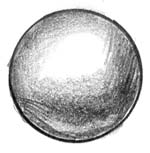 Рис. 18а2. Положить шар на доску, держа его пальцами за боковую поверхность. Надавливая пальцами вниз, поворачивать шар на доске, пока высота шара не уменьшится примерно на одну четверть или на одну треть (рис. 18б). С нижней стороны часть шара превратится в круглую плоскость. Остальная часть шара должна остаться круглой. Поэтому при придавливании держать шар надо аккуратно, пальцами давить вниз, стараясь не поломать его круглую форму.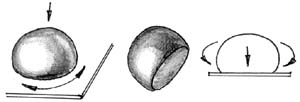 Рис. 18б3. Подготовить пластилин для лепки ножки гриба. Взять белого пластилина количеством как для шляпки, добавить черного пластилина с зернышко, перемешать до однородного сероватого цвета. При получении очень темного цвета поправить добавлением белого пластилина.4. Раскатать цилиндр толщиной, равной плоскому кругу на шляпке (рис. 18в). Толщина ножки и плоскость шляпки должны совпадать. Техника такая: раскатывать и прикладывать к шляпке. Когда размеры совпадут, раскатывание закончить.5. Отрезать от цилиндра неровный конец перекатыванием. От ровного конца отложить две толщины цилиндра и также отрезать перекатыванием.6. Ножку и шляпку соединить придавливанием, стараясь не поломать их формы (рис. 18г). Если один гриб украсить травкой, что придаст ему большую устойчивость, то такое изделие уже будет законченным и вполне эстетичным (рис. 18д). Но назвать его композицией еще нельзя. Для композиции требуется вылепить еще один-два гриба и соединить их (рис. 18е). Размер гриба зависит от величины шара для шляпки. От размера шляпки зависит размер ножки и величина всего изделия. Поняв эту зависимость, дети могут самостоятельно вылепить еще два гриба разных размеров, разместив их на подставке. Затем показываем лепку травки для завершения композиции.Изделие "Травка"Нотация на изделие "Травка"1. Подготовить зеленый пластилин и раскатать из него цилиндрический жгут толщиной с карандаш (рис. 19а).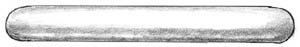 Рис. 19а2. На верхней стороне жгута вдоль него сделать защипы пальцами (рис. 19б).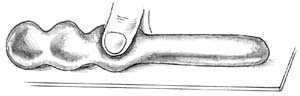 Рис. 19б3. Продольные защипы еще раз защипить поперек. Сделать острые "клювики" (рис. 19в). Получится ряд травинок.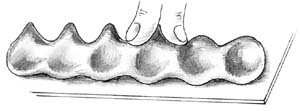 Рис. 19вТакие ряды травинок можно использовать в любых композициях, огибая ими изделия или укладывая их рядами и изображая часть поля, луга, на котором растут цветы, грибы, деревья. На изделии или на композиции травка укрепляется примазыванием снизу, как жгут-сугроб вокруг новогодней елки.
Гриб подосиновик состоит из простых форм, почти чисто исходных. Но заданные пропорции придают изделию определенный вид. Вылепив несколько разных по размеру грибов, но с заданными пропорциями, мы увидим, что все грибы похожи между собой, как близнецы, только разной величины. На этом изделии очень удобно еще раз поговорить о роли и значении пропорций в изделии. Покажем детям, что изменение пропорций этих простых форм изменяет вид изделия. Если шляпку гриба вылепить не из красного пластилина, а из буро-коричневого, а длину ножки сделать длиннее на одну толщину, то есть в длину отложить не две толщины цилиндра, а три, то получим молоденький подберезовик. Сделав ножку тоньше, и из белого пластилина, мы получим молодую сыроежку. Для сыроежек шляпку можно лепить из любого цвета пластилина. В природе они бывают самых разных цветов. Так можно показать, что изменение какого-нибудь одного размера заданной пропорции существенно влияет на вид изделия.
Дополнительную информацию о сорте гриба дают хорошо подобранные цвет, форма и пропорции ножки. Например, коричневая шляпка и белая ножка, сделанная из конуса, могут быть только молодым белым грибом – боровиком, и ничем иным. Красная шляпка с белыми крапинками и цилиндрическая белая тонкая ножка – это, без сомнения, молодой мухомор и т.д.Базовое изделие "Лисичка"Форма гриба лисичка универсальна. Рыжая – это лисичка, коричневая – свинушка, черная – чернушка, розовая – волнушка, белая – молоканка или груздь и т.д.Нотация на изделие "Лисичка"1. Подготовить пластилин оранжевого цвета и раскатать неполный конус средних размеров и средних пропорций (рис. 21а).2. В середину толстой части конуса вдавить палец и, поворачивая конус вокруг оси, раскрутить конусное углубление примерно до одной трети длины конуса (рис. 21б).3. Несильно и равномерно сдавливая край расширенной части, слегка вытянуть его (рис. 21в). 4. На боковой поверхности конуса стеком провести линию, отделяющую высоту ножки гриба от шляпки.5. По наружной поверхности широкой части гриба, то есть по поверхности шляпки, стеком часто провести продольные линии до ножки, обозначающие пластинки (рис. 21г), поскольку гриб относится к пластинчатому типу грибов. Такие же линии желательно проводить на шляпках всех пластинчатых грибов и ничего не рисовать на шляпках трубчатых грибов, таких, как боровик.6. Если исполняемый гриб в композиции по своим размерам будет изображать старый гриб, не молоденький, то следует край шляпки слегка отогнуть вниз (рис. 21д). 7. Композиция составляется из нескольких разновеликих и разновозрастных грибов в травке и укрепляется на картоне (рис. 21д). Картон целесообразно обрезать по форме, занимаемой травкой.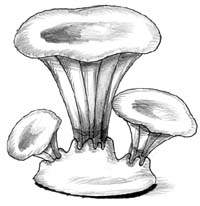 Рис. 21дТЕМА "ПТИЧКА Тема "Птичка – заботливая мама" – базовая. Насыщена разнообразием новых сведений. Изучает новую исходную форму жгут конический, знакомит с применением действия вытягивания для исполнения новых, более сложных форм, закрепляет изученный материал. Композиция темы изобилует сложными изделиями, многодельная и интересна по смыслу, а также предусматривает два варианта изображения. Идея сводится к тому, что мама-птичка защищает своих птенцов, сидящих в гнезде, от нападения на них змеи. Правда, иногда дети не принимают этой версии и, не меняя компоновки, предпочитают видеть змею гостем в птичьем семействе. Это их право – представлять действие по-своему. Наша задача – научить детей исполнять жгут конический, превращать разные исходные формы в птичку, в птенчиков, в змею, в ветки дерева и все персонажи объединить для выражения темы. Это первая сложная многопредметная композиция. Лепка ее тренирует усидчивость, трудолюбие, моторику пальцев рук, развивает глазомер. С этой темы начинается лепка сложных изделий и сложных композиций. Все более простые задания относительно этой уже становятся разгрузочными или дополнительными, приуроченными к какому-нибудь календарному празднику.
Учебный плакат показывает оба предлагаемых варианта композиции. Первый представляет действие, происходящее в поле на траве, в семействе птички. В этом случае гнездо с птичкой и птенчиками помещается на картонную подставку и окружается несколькими рядами травки, по которой и подползает к гнезду змея. Это более простая и легкая в исполнении композиция. Успешно лепится в младших классах.Вторая композиция сложнее. Гнездо мы помещаем на ветку дерева. Применяем прием условности. На картон ставим фрагмент дерева с ветками, на которое влезла змея. А ниже, у самого картона, прикрепляем к стволу и кладем на картон большую ветку, на которую помещаем гнездо с птицами. Эта компоновка обеспечивает надежную устойчивость и соединение персонажей.
Начинаем лепить композицию с подставки. По первому варианту – с травки, по второму – с дерева, затем гнездо, а потом птенчики, птичка и змея. Простое гнездо лепим точно так же, как корзину без ручки. Но задачу можно усложнить, предложив детям стенки гнезда делать не из простого жгута, а из "косы" (рис. 23а). Ветки делаем из конических жгутов разных размеров, объясняя исполнение его по учебному плакату "Жгут конический" и контролируя исполнение, как при изучении других исходных форм. Исполнение основы ветки также показано на плакате (рис. 23б). Листики дерева дети уже много раз лепили, но на всякий случай для детей, забывчивых и невнимательных, на плакате показано два способа их изготовления: из формы лимона и из формы конуса (рис. 23в). Чтобы дерево было красивым, надо потрудиться сделать больше веток и листьев разной величины. Возможно, что эта работа займет весь первый урок. После того как будет готова вся неживая часть композиции, можно приступать к лепке живых персонажей.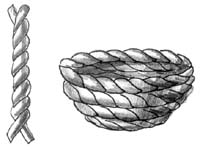 Рис. 23а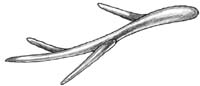 Рис. 23б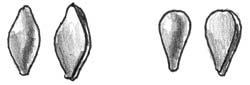 Рис. 23вНотация на исполнение неживой части композиции1. Довольно плотный картон размером 6 х 8 см или 8 х 10 см покрыть мягким пластилином зеленого или желтого цвета, как фон для картины.2. Из коричневого или бежевого пластилина слепить гнездо из жгута или из "косы". Выполняется, как корзина, но без ручки. Высоту гнезда выше 2–3 витков поднимать не следует.3. Для первого варианта гнездо поместить на картон около его центра и обвить рядами травки вокруг гнезда. Точно в центр помещать не надо, помня, что некоторое место надо оставить для змеи.4. Для второго варианта: неполный конус из коричневого пластилина, изображающий часть ствола, поставить широким основанием на одну половину картона, придавить. Из этого же пластилина раскатать конические жгуты разных размеров. Конический жгут раскатывается, как цилиндрический, только на один конец жгута надо давить пальцами сильнее, чем на другой. Это такой же конус, только очень длинный и тонкий. При раскатывании помнить, что поверхность жгута ровной и гладкой делает ровная доска, а не пальцы рук. Раскатывать надо до образования острого кончика ровной и гладкой, равномерно сужающейся формы. Ошибки при исполнении: 1 – форма некруглая, 2 – с перетяжками, 3 – неравномерно сужающаяся.5. Из жгутов разной величины выбрать самый большой и длинный, толстым концом придавить к стволу у основания и примазать. Остальные конуса-ветки придавить к первой в разных местах и тоже примазать так, чтобы они все лежали на картоне. Легким придавливанием соединить их с картоном. Часть коротких жгутов примазать на ствол на боковой поверхности и на вершине.6. Вылепить гнездо, как в пункте 2. Поместить его на нижнюю ветку так, чтобы гнездо лежало на двух-трех жгутах для устойчивости, и придавить.7. Все жгуты-веточки облепить зелеными листиками (рис. 23г).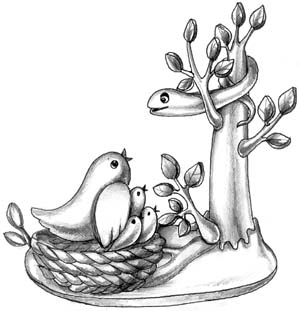 Рис. 23гИзделие "Нарцисс"Изделие "Нарцисс" состоит из венчика, стебля и листьев. В свою очередь, венчик состоит из крупной серединки и шести лепестков желтого цвета.Нотация на изделие "Нарцисс"1. Изготовление венчика начинаем с серединки. Подготовить пластилин оранжевого цвета размером с малый шар. Раскатать из него конус малый длинный, как лучик у солнышка.2. Широкий конец слегка вдавить, края вытянуть, как шляпку у "Лисички".3. Приготовленную согнутую проволоку коротким концом воткнуть вдоль серединки с узкого ее конца.4. Раскатать из зеленого пластилина жгут, придавливанием превратить его в полоску, как бортик у блюда.5. Положить проволоку на полоску вдоль, серединку свесить с доски так, чтобы он не касался стола или доски при перекатывании.6. Закатать проволоку в зеленую полоску.7. Из жгута нарезать шесть равных заготовок для лепестков желтого цвета.8. Раскатать из них шарики размером с малый шар, а из них короткие веретенообразные жгуты.9. Жгуты придавливанием превратить в пластины толщиной 1 мм.10. Три лепестка одним концом придавить к серединке равномерно пучком, как листья у свеклы, примазать к серединке (рис. 30а).11. Следующие три лепестка поместить между верхними лепестками, сразу под ними, и примазать к серединке (рис. 30б).12. Лепестки венчика отогнуть в стороны (рис. 30в).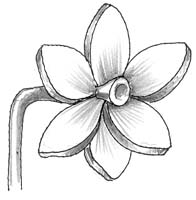 Рис. 30в13. Лист нарцисса – длинный и узкий, равномерно сужающийся вверх. Его легко сделать из конического жгута, превратив его придавливанием в пластину толщиной 1–1,5 мм, чтобы он смог держать форму. Широким концом треугольного листа примазываем его к нижнему концу стебля. На этой же высоте можно примазать еще 1–2 листа с разных сторон стебля.Изделие "Кувшин", или "Ваза высокая"Кувшин или вазу, как и всякую посуду, лепим из жгута. Нижнюю часть высокой посуды делаем точно так же, как корзину, накручивая жгуты с расширением. Дойдя до самой широкой части, накручивание жгутов приостанавливаем, соединяем жгуты изнутри примазыванием, как в корзине. После этого продолжаем поднимать стенки вазы, примазывая изнутри каждые 1–2 витка. Если жгут накладывать не по внешней стороне нижнего жгута, а по внутренней, то форма вазы будет постепенно сужаться. Дойдя до нужного размера горлышка, конец жгута примазываем к нижнему витку и примазываем изнутри. При желании можно загладить жгуты снаружи, ваза станет гладкой. Гладкую поверхность можно будет украсить своим рисунком.Для букета в вазу достаточно поставить 3–5 цветков и 2–3 разных листа. Для устойчивости высокой вазы с высокими цветами можно внутрь вазы положить пластилин, а цветы укрепить в нем проволоками стеблей (рис. 32).Рис. 32На базе полученных знаний и для закрепления их можно устроить конкурс на лучшие вазу, блюдо, кувшин и т.д. Подобные задания особенно хороши для внеклассных занятий. Они расширяют кругозор, развивают фантазию, глазомер и моторику рук.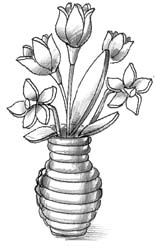 ТЕМА "КАРТИНА ИЗ ПЛАСТИЛИНА"Тема "Картина из пластилина" – базовая. Техника проста. Сильно разминаем пластилин, чтобы он легко размазывался, и в таком состоянии намазываем его на картон. Создаем фон будущей картины. А потом обычным рабочим пластилином "налепами" выполняем все нужные детали задуманного рисунка. Неудачные места легко исправить, убрав стеком пластилин и налепив новый.
В этой технике можно исполнять очень много разнообразных заданий. Так же много, как и обычными красками, если научить детей расширять цветовую палитру пластилина. Только размеры пластилиновых картин будут значительно меньше, поскольку для детских рук исполнение их весьма трудоемко. По своему усмотрению учитель может использовать эту технику в качестве разгрузочных уроков между уроками объемной лепки. В программе, рассчитанной на один год, тема "Картина из пластилина" представлена двумя заданиями, базовое задание "Осеннее небо" и дополнительное задание "Портрет".
По календарному плану тема "Картина из пластилина" выполняется осенью. Осеннее небо – это то небо, которое дети могут наблюдать из окна класса. Поэтому задание "Осеннее небо" весьма актуально.
Один из вариантов композиции "Осеннее небо". Верхнюю группу можно составить из более светлых кружочков на фоне голубого неба и рядом поместить солнце также в виде кружочка средних размеров, подобрав нужный цвет: желтый, оранжевый или красный. А группу облаков лучше составить из кружков-лепешек разных размеров и разных оттенков светлых тонов. Такое облако будет смотреться очень красиво. В середине картины можно поместить облако, составленное из более темных кружочков разных размеров и цветов. Из-за верхнего облака будет выглядывать солнышко, а из нижних облаков – падать капельки дождя (рис. 34).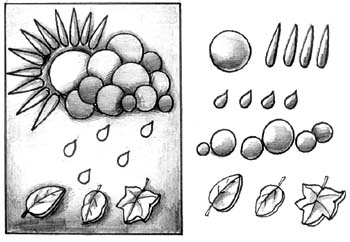 Рис. 34Вокруг солнца надо разместить лучики. Лучики – это длинные ровные треугольники, расположенные широким концом к солнцу. Такие треугольники легко получаются из маленьких длинных конусов. Учитель показывает плакат "Конусы малых размеров". Объясняет способ раскатывания малого длинного конуса. Показывает практически раскатывание на пластилине прямолинейным перекатыванием пластилина по выпуклой части ладони (рис. 35а). А затем, придавливая, помещает лучик на своей картине и проносит ее по рядам. Предварительно нужно пронести по рядам отдельно выполненный конус и проконтролировать исполнение его учениками. Таких лучиков надо сделать столько, сколько их помещается вокруг солнца до облаков. Широкие концы лучиков должны касаться друг друга.Вдруг пошел осенний дождик, из темных облаков полетели светлые капельки. Учитель поэтапно показывает исполнение малого короткого конуса, указывая на соответствующий рисунок, объясняет его (рис. 35б).1. Раскатать шарик размером с маленькую горошину из белого пластилина (можно из светлого цветного).2. Взять шарик двумя пальцами за одну половинку и покатать в пальцах, как на плакате, – из шарика вытягивается короткий "хвостик", а стенки получаются с прогибом. Получилась форма, похожая на капельку. Капельку положить на нужное место в картине и придавить.Учитель проносит по классу сначала горошину-шарик для ориентирования детей в размере, потом готовую капельку, чтобы дети яснее видели ее форму, а затем свою картину с помещенной на ней капелькой. Затем дети самостоятельно заполняют нижнюю часть картины дождиком, а учитель проводит индивидуальную работу с учениками.
Для выполнения листиков учитель предлагает подобрать подходящие цвета: желтый, оранжевый, красный, коричневый и их смеси. Напоминает, что листики будут красивее, если цвета не перемешивать до конца. Из такого разноцветного пластилина раскатать шарики, как для лучиков, а затем вытянуть с двух противоположных сторон по "хвостику", как у "капельки". Шарик с "хвостиками" сдавить пальцами и нарисовать стеком длинные и короткие жилки листика. Смешивание пластилина, раскатывание шариков, вытягивание концов и сплющивание – за исполнением всех этих действий учитель постоянно наблюдает, проходя по классу.
Листиков нужно сделать 3–5 разных цветов, разместить их внизу картины среди капелек. Если есть пустые места несколько выше, то их также можно заполнить листиками.
В конце занятия учитель проводит обсуждение готовых картин. Лучшими признаются те, которые имеют наиболее соразмерные детали, удачно скомпонованы, детали имеют четкую правильную форму и выполнены из красиво подобранных цветов. Индивидуальная оценка выставляется в журнал и в дневник.
Если занятия проводятся в сильном классе, всю работу можно провести на одном уроке.Задание "Портрет" дополнительное, разгрузочное. Это может быть портрет мамы, папы, бабушки. При недостатке времени им можно пренебречь. Цель задания – закрепить умения в составлении новых цветов, познакомить детей с портретным жанром, потренировать в наблюдательности и в зрительной памяти. Фоном закрываем картон, предназначенный для портрета. Цвет фона выбираем сами согласно цвету будущих "налепов". Цвета, накладываемые на фон, должны быть к нему контрастны. Контрастность цветов дети уже в 1-м классе изучают на уроках рисования, что и должно быть использовано учителем. В этой работе на фон кладутся "волосы прически" и "одежда" портретируемого. Фон должен быть одноцветный и гладкий. Чтобы лучше ориентироваться в размере головы, хорошо бы по краю картона вылепить рамку будущей картины. Рамка займет некоторую ширину и сократит внутреннее пространство картины. Рамку делаем красивую, контрастную к фону, не слишком широкую, но толстую, украшенную каким-либо орнаментом. Можно нанести стеком равномерные насечки наискосок рамки, продавить углубления на равных расстояниях друг от друга или налепить жгутики и шарики. 
Украшение рамки дети выполняют как домашнее задание, чтобы не тратить на эту работу драгоценное время урока. На остальном пространстве картины нужно разместить голову портретируемого. Чтобы голова попала на нужное место, чуть выше центра картины, сделаем вспомогательную разметку. Проведем две прямые линии: из верхнего левого угла к правому нижнему и из верхнего правого угла к левому нижнему (рис. 36). Пересекутся линии точно в середине картины. Чтобы голова красиво разместилась, надо на это пересечение поместить рот. Значит, нижний край подбородка будет ниже, вся голова – нос, глаза, лоб, волосы – выше. Рисуем стеком овал лица, оставляя место для прически. Затем очерчиваем примерный контур прически. Ниже подбородка  намечаем шею и плечи (рис. 37). Линии разметки, оставшиеся на фоне, нужно загладить, а в нарисованных контурах намазать новые фоны (рис. 38). Для лица и шеи подобрать телесный цвет, состоящий из белого, красного, желтого цветов (белого больше), для волос – светлый (белый, коричневый, желтый, от телесного он должен хоть немного отличаться) или темный (черный + красный = коричневый; или коричневый + желтый + красный, или другие сочетания). Так же подобрать фон одежды. Последний этап работы – лепка деталей. Нос налепляем, если хотим его выделить объемно, телесным цветом или рисуем стеком по фону головы. Глаза, рот, брови оставляем на усмотрение авторов. Пряди волос можно налепить жгутиками, можно нарисовать стеком, но другие цвета, отличные от основного цвета волос, лучше не использовать (рис. 39). Украшения на ушах, шее и на платье – дело всецело авторское. Важно только, чтобы автор не пренебрег правилами соразмерности. По разметке этого портрета можно предложить детям множество других портретов: лучшего друга, любимого животного, птицы, инопланетянина и проч. (рис. 40).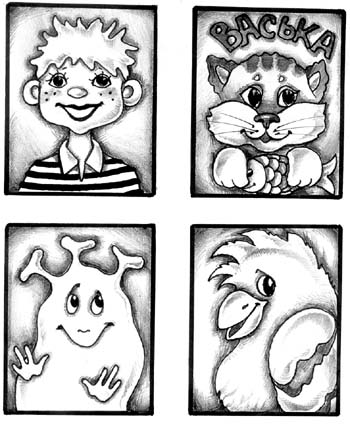 ТЕМА "С НОВЫМ ГОДОМ!"Тема "С Новым годом!" – разгрузочная. По календарному плану она выполняется в конце второй четверти. При наличии достаточного времени тему можно выполнять в полном объеме представленных изделий. Если у преподавателя имеется всего 2–3 урока или класс слабый, то можно сократить тему до 1–2 изделий, доступных для исполнения. Новогоднюю композицию можно составить с любым количеством изделий, а с одним изделием – всего за один урок. В теме исполняются изделия: "снеговик" на основе изделия "неваляшка"; "елочка пушистая" на основе изделия "пирамида коническая"; "Дед Мороз" на основе изделия "снеговик" и "Cнегурочка" на основе изделия "Дед Мороз".Изделие "Елочка пушистая"Изделие похоже на пирамиду коническую. Так же как и в пирамиде, в середине елочки ее ствол – это большой конус, на который прикрепляются колючие пушистые "ветки" ярусами, как кольца у пирамиды. Для лепки елочки понадобится три цвета пластилина: коричневый для конуса, зеленый для веточек и белый для снежного сугроба-подставки, из которого растет елка.Нотация на изделие "Елочка пушистая"1. Из коричневого пластилина раскатать конус большой средних пропорций. Высота конуса равна или немного больше высоты снеговика. Придавить основание конуса к доске, сделать его устойчивым, поставить вертикально на основание (рис. 58а).2. Раскатать жгут из белого пластилина толщиной, как для пирамиды. Обернуть жгут вокруг основания конуса, как первое кольцо пирамиды, обрезать и соединить концы заглаживанием. Все как в конической пирамиде. Снизу укрепить на конусе кольцо из жгута заглаживанием шва между конусом и кольцом (рис. 58б).3. Раскатать жгут из зеленого пластилина толщиной, как белое кольцо. Обернуть им конус на некоторой высоте от белого кольца, примерно на толщину жгута или чуть выше. Обрезать лишние концы жгута, соединить их и загладить, как в пирамиде (рис. 58в).4. Верхний край зеленого жгута примазать к конусу-стволу по окружности конуса. Неровности от примазывания не заглаживать, оставить ребра (рис. 58г).5. Наружный край зеленого жгута украсить защипами, сжимая край пластилина в двух направлениях – горизонтальном и вертикальном (рис. 58д). Если сказать детям, что каждый защип делается, как клювик у птички, задача окажется совсем простой. Защипы надо сделать по всей длине жгута и почаще. С ними елочка становится пушистой и нарядной.Повторить действия пунктов 3, 4, 5 до конца ствола-конуса, делая зеленые кольца все уRже и уRже. Это тоже новое, поэтому учитель еще раз объясняет выполняемые действия, показывая их на своем изделии, пронося по классу, контролируя понимание и исполнение. Последнее кольцо у самой вершины конуса, примазывая, вытягиваем вверх, заостряем, делаем вершину елки. На этом кольце поместится немного защипов. Их надо делать поменьше размером и уместить не менее трех-четырех вокруг вершины. Это кольцо надо делать из более тонкого жгута. Вообще, желательно, чтобы к вершине коRльца равномерно были бы чуть тоньше, чем нижние. Всего на елке нужно уместить 3–5 колец. Тогда елка будет стройная и красивая (рис. 58е).Есть еще два варианта елочек, они делаются без защипов. При изготовлении елочки из конусов (рис. 59) нужно уметь делать доработку исходных форм и видеть правильную форму. Елочка из цилиндрических жгутов (рис. 60) заимствована у мастеров дымковского промысла. Исполнение ее требует значительного навыка в лепке и развитого объемного видения. Елочку из конусов можно предложить при лепке раздела "Доработка исходных форм" детям постарше, во 2–3-м классах. Елку из жгутов могут сделать успешно в конце 2-го–3-м классах при условии лепки по нотации.Изделие "Дед Мороз" Анализ формы в виде беседы. Дед Мороз (рис. 61) похож на снеговика своей основой. Туловище и голова, как у снеговика, состоят из большого и среднего шаров и головы-конуса. Руки из длинных закругленных конусов небольшой толщины. Остальными деталями основа превращается в Деда Мороза. Подол шубы, пояс, манжеты рукавов и опушка шапки выполняются из цилиндрических жгутов разной толщины (рис. 62). Воротник, борода и усы – из веретенообразных жгутов разного размера (рис. 63).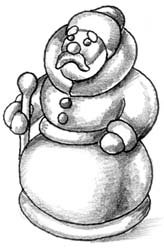 Рис. 61Изделие будет красивым, если подобрать для деталей яркие цвета. Основным цветом выполняют шубу. Одним цветом нужно сделать большой и средний шары и руки-конусы. Опушку шубы и шапки, манжеты и воротник делают цветом, похожим на мех, – рыжим, серым или бежевым. Черный цвет сделает фигуру Деда Мороза мрачной. Для пояса надо подобрать яркий цвет, контрастный к цвету шубы. Голова изделия выполняется, как у снеговика, из белого пластилина. Также можно оставить острый колпак или обрезать его на треть. В середине высоты обернуть его жгутом-опушкой, а оставшуюся белой верхнюю часть шапки "закрасить" цветным пластилином. Нос красный или оранжевый, усы и борода голубоватые, из фактурного пластилина.Нотация на изделие "Дед Мороз"1. Раскатать большой и средний шары из выбранного для шубы пластилина (рис. 64а).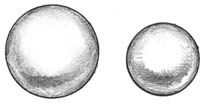 Рис. 64а2. Раскатать конус средних размеров и пропорций из белого пластилина, острый конец конуса скруглить или не докатывать его до острого конца (рис. 64б). Раскатать из пластилина цвета меха цилиндрический жгут самой меньшей толщины из всех жгутов, предназначенных для опушек, и проложить жгут-опушку шапки, как в изделии снеговик. Прокладывая жгут, его надо слегка придавливать, чтобы крепче соединить с основой.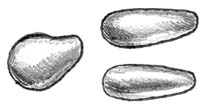 Рис. 64б3. Собрать на спички туловище и голову изделия, наклонив шапку наискосок. Работа уже знакомая, если перед Дедом Морозом был вылеплен снеговик. Учителю следует напомнить необходимые действия и проследить за исполнением (рис. 64в).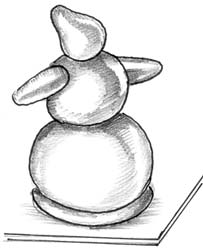 Рис. 64в4. Раскатать цилиндрический жгут для опушки подола шубы. Этот жгут должен быть наиболее толстым из всех жгутов для опушек и цветом, выбранным для меха. Основу поставить вертикально на доску, слегка придавив большой шар к доске. Жгут обернуть вокруг большого шара, положив его на доску, соединить и загладить. Снизу укрепить на шаре заглаживанием шва, как в изделии "елочка пушистая".5. Раскатать цилиндрический жгут чуть меньшей толщины, чем для опушки шубы, из яркого пластилина. Между двумя шарами, большим и средним, проложить жгут и придавить. Концы можно обрезать, как на всех других соединениях жгутов. Но можно не обрезать, а расплющить и наложить друг на друга, опустив вниз. Так выглядят длинные завязанные пояса.6. Раскатать два конуса одинакового размера. Соразмерность и пропорции смотреть по плакату. Острый конец скруглить. Цвет пластилина, как у туловища основы.7. Присоединить конусы толстыми концами к верхней части среднего шара – верхней части туловища (рис. 64г). Присоединение делается придавливанием и заглаживанием шва. В лепке заглаживание шва между двумя деталями называется примазкой.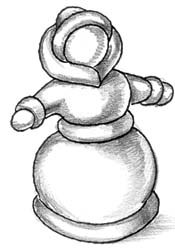 Рис 64г8. На каждой руке, отступив немного от конца конуса, проложить жгутик-манжет, обрезать лишние концы пластилина на манжете, соединить срезы и загладить. Учителю проследить толщину жгутика для манжета и место его прокладки.9. Раскатать жгут веретенообразный такой длины, чтобы его хватило обернуть вокруг шеи. Жгут изогнуть дугой, как в изделии "крендель" (рис. 64д). Внутреннюю сторону жгута слегка сплющить, чтобы эта часть воротника поместилась между туловищем и головой. Воротник поместить на место, соединив концы спереди. Это действие новое – требуются тщательное объяснение, демонстрация на пластилине, близкий показ (по рядам), индивидуальная работа.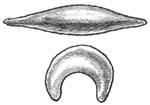 Рис. 64д10. Поскольку цвета пластилина у шубы и воротника разные, укрепить воротник можно следующим образом. Снять со спички голову Деда Мороза, примазать воротник сверху к среднему шару туловища и снова надеть на спичку голову. Этот прием также следует показать и проследить исполнение.11. Раскатать веретенообразный жгут меньшего размера, согнуть подковой, слегка сдавить его толщину. Учителю надо помочь определить размер жгута для бороды. В каждом конкретном случае он должен внутренней частью облегать круглую часть конуса, упираясь острыми концами в "меховую опушку" шапки. Приложить бороду на место вокруг нижней части головы. Узкие концы упираются в шапку и ограничивают лицо, широкая часть бороды прикрывает соединение воротника спереди.12. Из красного или оранжевого пластилина раскатать шарик малого размера, как пуговка у неваляшки, и поместить ее на середину лица. Работа простая, не требует внимания учителя.13 . Раскатать совсем маленький веретенообразный жгутик, согнуть дугой, прилепить толстой частью сразу под носом. Концы усов опускаются на бороду. Хорошо, если между внутренними краями в середине бороды и усов образуется некоторое расстояние, которое будет имитировать рот. Если так не получается, а усы накладываются прямо на бороду, то уменьшить толстую часть бороды, то есть снять бороду и раскатать новый жгут, более тонкий в середине.14. Глаза обозначить спичкой или черным пластилином. Над глазами можно поместить брови из очень маленьких жгутиков. Но работа эта, прямо скажем, ювелирная. Бывают дети – любители миниатюры, они легко с этим справляются. Дополнить и украсить изделие можно пуговицами на шубе. Руки согнуть и вложить в них посох и мешок с подарками.Можно предложить сделать посох более красивым: раскатать два жгута вдвое тоньше, чем должен быть посох в готовом виде и перекрутить их между собой веревочкой. Этот прием в дымковском промысле называется "коса". Если в изделии "Дед Мороз" этот прием только предлагается к исполнению, то в следующем изделии он применяется обязательно и играет роль косы у Снегурочки.ТЕМА "КТО НА ЛИСТИКЕ ЖИВЕТ?"Тема дополнительная. Персонажи из мира насекомых состоят из исходных форм разных размеров. Изделия более сложные и трудоемкие для исполнения, некоторые содержат приемы, изучаемые в следующем разделе программы. Тема расширяет и дополняет предметный ряд программы, тренирует глазомер, мелкую моторику пальцев рук, воспитывает терпение и усидчивость. В 1-м классе успешно лепят изделия "гусеница", "улитка", "бабочка". Изделия "гусеница из шаров", "сороконожка", "стрекоза" охотнее исполняют ученики старшего возраста, во 2-м или в 3-м классах. С каждым изделием возможно выполнить самостоятельную композицию, а когда их наберется довольно много, то можно их все соединить в одну сложную композицию на картоне. При использовании яркого пластилина и аккуратной лепке и отдельные композиции, и большая композиция смотрятся забавно и весело. 
В обязательной базовой программе эта тема не предлагается, но при наличии учебного времени может быть выполнена отдельными изделиями. Тема особенно хороша для дополнительных внеклассных занятий по лепке.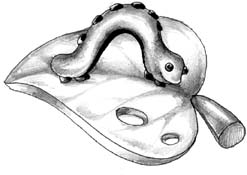 Изделие "Гусеница" Простое изделие. Не содержит ничего нового. Может выполняться только по плакату при словесном пояснении учителя, самостоятельно.
Для основы персонажа используется самый яркий пластилин, контрастный зеленому цвету. Основа – тело гусеницы – раскатывается в                                                      руках без правки на рабочей доске. Пальцами раскатываются шарики-глаза и шарики-ножки из черного или коричневого пластилина. Прикрепляются шарики           Рис. 67 придавливанием на свои места. Глаза – по бокам одного из концов жгута, а ножки – по четыре так же на концах жгута снизу. Таким способом выполняются еще 1–2 гусеницы. Затем из зеленого пластилина исполняется лист достаточного размера, чтобы на нем уместились 2–3 гусеницы. Лист можно сделать из большого конуса, расплющив его в пластину, или из шара, также превратив его в пластину, а затем вырезав из него нужную форму. На листе рисуются линии жилок и прикрепляется черенок, сделанный из малого конуса или жгута. Гусеницам придается характерная для них форма. Помещают гусениц на лист-подставку. Если вырезать в пластине листа круглые дырки, прогрызенные этими гусеницами, то композиция будет выглядеть более естественно и забавно (рис. 67).Изделия "Гусеница" и "Сороконожка"Изделия для усидчивых и трудолюбивых. Содержит прием исполнения деталей равного размера с помощью цилиндрического жгута. Требует тщательного разъяснения, показа на пластилине и контроля.
Оба изделия выполняются из шариков одинакового размера. Из большего размера набирается туловище. Из меньшего размера набираются ножки и глаза. Поскольку круглые формы соединить прочно без поломки формы деталей невозможно, то в этих изделиях соединять шарики туловища лучше на кусочек мягкой проволоки. Способ получения шариков одного размера прост. Раскатываем цилиндрический жгут нужной толщины, например в толщину карандаша, и нарезаем из него одинаковые по длине кусочки (рис. 68а). Из всех этих кусочков можно раскатать шарики. Все они будут одного размера. Отмерять одинаковую длину будет удобнее, если длина кусочка будет равна толщине жгута. Проекция такого кусочка будет представлять квадрат, пропорции которого детям знакомы. Если 1–2 шара понадобятся другого размера, то от этого же жгута отрезаем кусочек длиннее или короче остальных. Если нужны шарики совсем маленькие для ножек и для глаз, то надо раскатать жгут меньшей толщины.Изделие "Улитка"Изделие содержит элементы доработки исходной формы, изучаемые в следующем разделе программы. Поэтому все действия придавливания, встречающиеся при исполнении изделия, надо тщательно объяснять, показывать на пластилине, помогать и контролировать.
Основа улитки, ее тело, выполняется из светлого пластилина – желтого, бежевого или светло-коричневого. Раскатываем веретенообразный жгут небольшого размера. Пропорции жгута берем визуально с рисунка на плакате (рис. 69а). Основу сгибаем в середине вверх и верхний конец отгибаем вперед, как в изделии "птичка" (рис. 69б). Горизонтальную часть основы примять в пластину, на которую поместим домик улитки (рис. 69в). Голова улитки дополняется глазами-шариками и рожками, выполненными из тонкого жгута. Жгут согнуть пополам и придавить к голове сверху между глаз.На плакате предложены два варианта. Первый, наиболее простой из исходной формы шар. Шар среднего размера (рис. 69г) придавливается на доске одной стороной без изменения формы остальной части шара (рис. 69д). При давлении на боковые стенки шара его надо поворачивать вокруг оси для более быстрого и легкого придавливания. Полученная полусфера плоской стороной должна быть соразмерна плоскости туловища улитки. Верхнюю часть домика можно украсить жгутиками, шариками (рис. 69е). Цвета пластилина надо подбирать яркие, радостные. Готовый домик помещаем на плоскую часть улитки. Оформление головы глазками и рожками лучше выполнять в последнюю очередь, поскольку эти мелкие и нежные детали легко ломаются.Второй вариант домика представляет собой придавленные шары, последовательно уменьшающиеся в размере 
(рис. 69ж), ярких цветов, которые гармонично сочетаются между собой, и положенные друг на друга пирамидой (рис. 69з). Затем каждый шар украшается также жгутиками и шариками из контрастного по цвету пластилина. Можно ввести в декор дополнения в виде точек и линий, продавленных и нарисованных зубочисткой (рис. 69и) Композиция также состоит из одной-двух улиток, помещенных на зеленый листик-подставку (рис. 69к).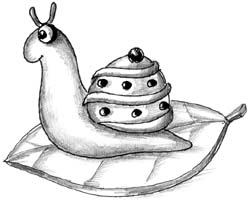 Рис. 69кИзделие "Бабочка"Изделие эффектное. Не содержит никаких новых приемов и форм. Новым в изделии является использование цвета пластилина в жгуте.Этот вариант бабочки выполняется из известных исходных форм. Туловище – жгут веретенообразный; голова – шар малого размера (рис. 70а); глаза и ножки – шарики, как у гусеницы; усики из жгутика, как у улитки. Ножки состоят из трех пар шариков, расположенных в передней части туловища снизу (рис. 70б). Ножки из жгутиков лучше не делать. Очень тонкие все равно сделать не удается, а толстые выглядят слишком грубо, напоминая ноги паука. Готовую основу бабочки без крыльев, ее туловище, лучше слегка прогнуть. Такое положение туловища сделает бабочку более живой после присоединения к ней крыльев.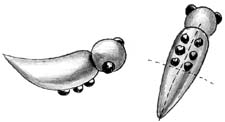 Рис. 70бКрылья бабочки, ее украшение, можно сделать неожиданно нарядными и интересными. Нужно набрать несколько кусочков пластилина ярких цветов и необязательно одинакового размера, соединить их последовательно, не перемешивая, и раскатать из них тонкий жгут (рис. 70в). Жгут должен быть длинный, а толщина его может быть в пределах 3–5 мм. Более тонкий жгут не удержит прямой плоскости, будучи свернут спиралью. Более толстый жгут будет тяжел, громоздок и груб. Пластилина на такое крыло пойдет слишком много, и на маленьком туловище бабочки удержать его не удастся. Затем на доске сворачи-ваем спиралью оба конца жгута навстречу друг другу 
(рис. 70г, д). Одна спираль из одной трети жгута, другая из двух третей – приблизительная пропорция для размеров спиралей. Две спирали соединяются придавливанием, но это непрочное соединение. Лучше соединить их на кусочек тонкой проволоки. Подкрепить прочность крыла можно разноцветными яркими шариками, вставленными в образовавшиеся пустоты. Форму крыльев можно оставить круглой, но можно наружные витки жгута заострить (рис. 70е, ж). Чтобы цвет и рисунок двух крыльев на одной бабочке был одинаков, надо оба жгута раскатывать из одинаково набранного пластилина по цвету и по размеру, хотя бы приблизительно. Бабочка с разными крыльями, как по цвету, так и по размеру, будет выглядеть странно, если не безграмотно. При лепке бабочки это необходимо объяснить детям. Вообще, такое изготовление крыла – это новое использование жгута. И, как все новое, требует тщательного объяснения и показа, помощи и контроля. Прикрепить крыло к туловищу лучше всего на тонкую проволочку. Толстые спички или зубочистки держат плохо, скорее всего, детали вскоре поломаются и отпадут. Подставку для бабочки дети могут придумать самостоятельно. Учитель может предложить традиционный зеленый лист или простой формы цветок, например ромашку. Поскольку бабочка сложное и трудоемкое изделие, то предлагать его к исполнению надо детям развитым и активным в работе, или в старшем классе. В слабом классе это изделие можно упростить. Вместо предложенного крыла из жгута можно вырезать крылья из пластилиновой пластины или заранее подготовить крылья из бумаги, а при соединении вдавить часть крыла в туловище и т.д.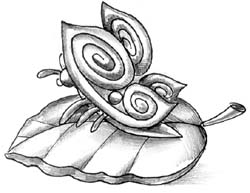 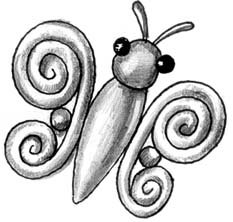 Рис. 70еРис. 70Приложение 4приготовление восково-глиняного пластилина Рецепт № 1 400 гр. муки, 200 гр. соли, 500 ml кипящей воды, 1 столовая ложка "alann" и 1 столовая ложка подсолнечного масла. "Alann" продаётся в аптеке. Это такой порошок, как желатин, он не вреден и применяется в медицине. Муку, соль и "alann" перемешать в одной чашке, налить кипяток и быстро, чтобы не было комочков, перемешать. Перемешивать лучше миксером. После того, как налили воду, нужно добавить столовую ложку масла. В кипяток можно добавить пищевую краску. Краску надо добавлять много, чтобы был красивый сочный цвет. Как масса станет густой и миксер не сможет дальше крутить, нужно еще хорошенько замесить массу, как тесто. Пластилин готов! Пластилин надо держать в закрытой банке или в закрытом пакете.Рецепт № 2
Более твердый пластилин готовят следующим образом. В расплавленный воск добавляют заранее расплавленную канифоль и немного пигмента. В эту жидкую смесь вводят расплавленную серу. Сера и канифоль придают пластилину повышенную твердость.Рецепт № 3
Более мягкий пластилин получают при смешивании с расплавленным воском серы и жира (растопленное свиное сало или технический вазелин).Рецепт № 4
В расплавленную смесь из 10 ч. живицы (сок сосны), 6,5 ч. воска и 3,5 ч. топленого свиного сала добавляют 12 ч. картофельной муки. Это соотношение ориентировочное и уточняется в зависимости от конкретного вида работы.Для придания работам из пластилина декоративно-художественного вида в него добавляют тот или иной пигмент.                                          Освоение приема вдавливания. Лепка из пластилина. Освоение приема вдавливания. Занятие "Бусы"Цель занятия. Учить детей вдавливать детали в пластилиновую основу в определенном порядке, создавая изображение; формировать интерес к работе с пластилином; развивать мелкую моторику.
Материалы. Пластилиновая основа любого цвета (предпочтителен светлый пластилин); пуговицы или горошины.
Прием лепки. Вдавливание.
Ход занятия
Перед началом занятия подготовьте основы для создания пластилиновых картинок: покройте листы картона или дощечки равномерным слоем пластилина.
Занятие "Волшебная картина"Цель занятия. Научить детей намазывать пластилин на картон, вдавливать детали в пластилин, создавая изображение; способствовать развитию воображения; формировать интерес к работе с пластилином; развивать мелкую моторику.Материалы. Плотный картон большого формата; разноцветный пластилин; разнообразные предметы и материалы — крупы, крышки, пуговицы, бусины, камешки, ракушки и др. Приемы лепки. Отщипывание, вдавливание.
Ход занятия «Волшебная картина» — это большое  панно, которое можно создавать в течение нескольких занятий. Работа проходит в несколько этапов.
1-й этап. Ребенок создает пластилиновую основу. Для этого необходимо отщипывать пластилин кусочками и прилеплять его к картону, пока не будет заполнено все пространство листа. 2-й этап. Вдавливание в основу различных предметов и материалов. Возможно, он придумают свои варианты, которые можно использовать для картины. Изображения могут быть абстрактными или содержать сюжет
 Лепка из пластилина. Освоение приема вдавливания. Занятие "Огород"Цель занятия. Научить вдавливать детали в пластилиновую основу; формировать интерес к работе с пластилином; учить располагать детали на картинке рядами на равном расстоянии друг от друга; развивать мелкую моторику.
Материалы. Пластилиновая основа (используется коричневый, черный или зеленый пластилин); красная фасоль, горох.
Прием лепки. Вдавливание.Ход занятияПеред началом занятия подготовьте основу для создания пластилиновой картинки. Для этого необходимо покрыть поверхность картона или дощечки слоем пластилина толщиной примерно 5 мм. Можно использовать в качестве «грядки» целый брусок пластилина коричневого цвета.
Сначала покажите, как правильно брать бобы фасоли (большим и указательным пальцем) и вдавливать в пластилин ровными рядами на равном расстоянии друг от друга — получается «грядка с картошкой». 
Таким же образом посадите грядку с репой, используя горох. Можно придумать и другие овощи. Продолжая игру, можно собрать «урожай» овощей, а затем снова посадить их .
5 Лепка из пластилина. Освоение приема вдавливания. Занятие "Букет"Цель занятия. Продолжать учить детей вдавливать детали в пластилиновую основу в определенном порядке, создавая изображение; формировать интерес к работе с пластилином; способствовать развитию фантазии; развивать мелкую моторику.
Материалы. Пластилиновая основа большого формата (например, А4); крышки от пакетов с соком, от бутылок разного цвета (можно использовать другие подходящие материалы).
Прием лепки. Вдавливание.
Ход занятия
Перед началом занятия подготовьте основу для создания пластилиновой картинки. Для этого размажьте на листе картона подходящего формата слой пластилина около 5 мм, обозначьте стебли будущих цветов при помощи пластилина или других материалов. Таким же образом изобразите вазу. 
ЛитератураБардина Р.А. Изделия народных художественных промыслов и сувениры. – М., 1990Горнова Л. В. Студия декоративно-прикладного творчества. - Волгоград. 2008г.Мосин И.Г. Рисование для обучения детей в семье, детском  саду и далее.. У-ФАКТОРИЯ, г. Екатеринбург, 1998Чарнецкий Я. Я. Изобразительное искусство в школе продлённого дня. – М., «Просвещение», 1995.Лепим из пластилина. – Смоленск: Русич, 2000Былкова С.В. Делаем подарки. Ростов – Дону. Феникс 2006г.Первое сентября" "Начальная школа"  с пометкой "Лепка" Глазова МГ.Ермонская В.В. Основы понимания скульптуры.- Москва. Искусство 1964г.Боголюбов Н.С. Лепка на занятиях в школьном кружке- Москва, «Просвещение»1983г.Коньшева Н.М. Лепка в начальных классах. -Москва, «Просвещение»1985г.Приложение 5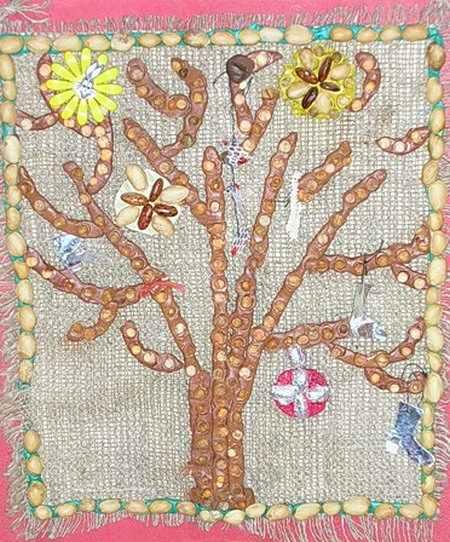 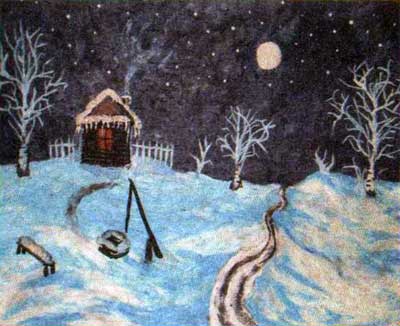 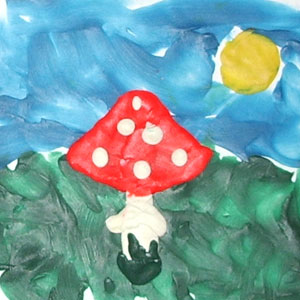 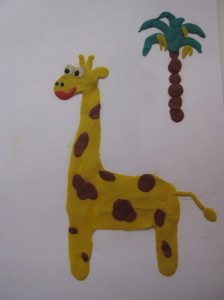 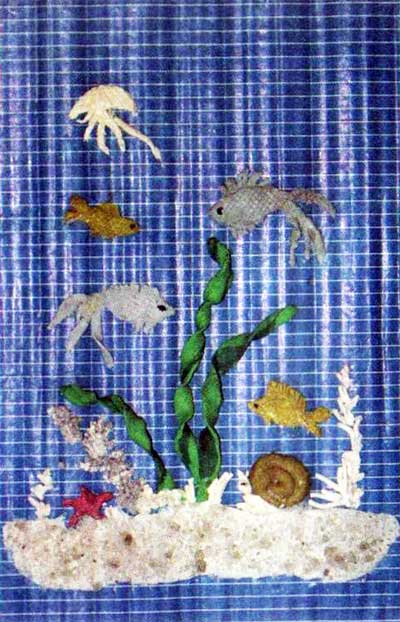 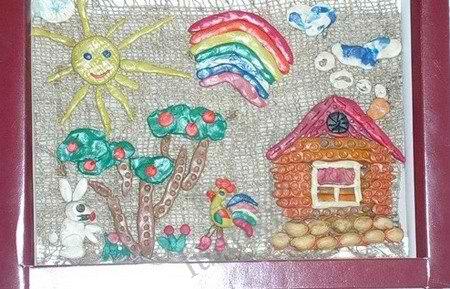 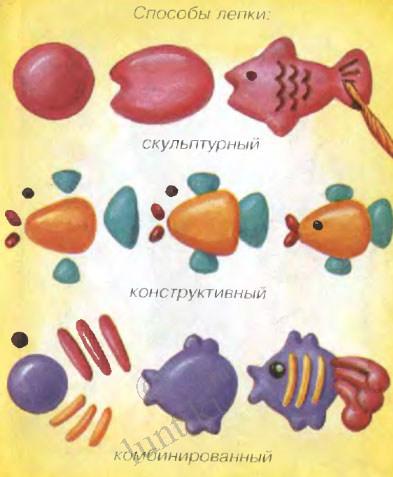 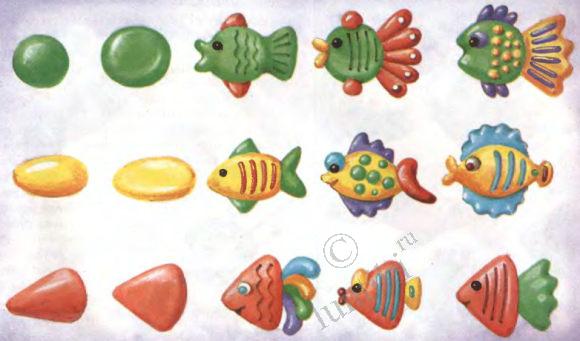 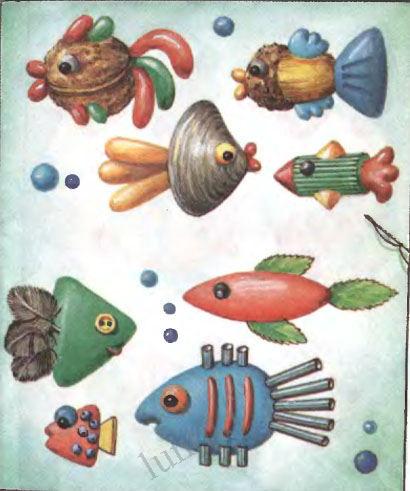 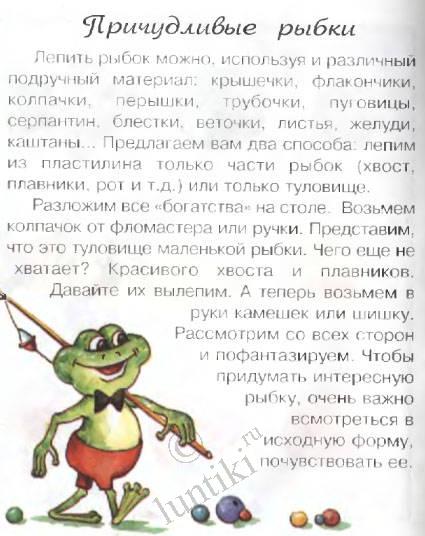 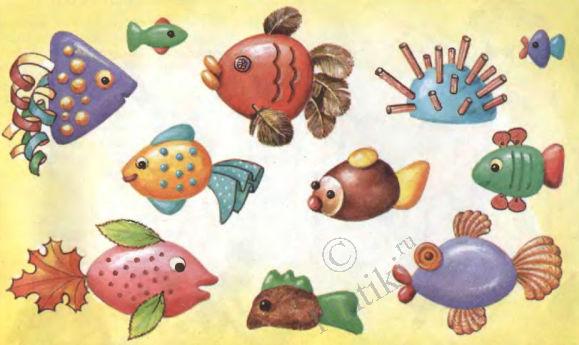 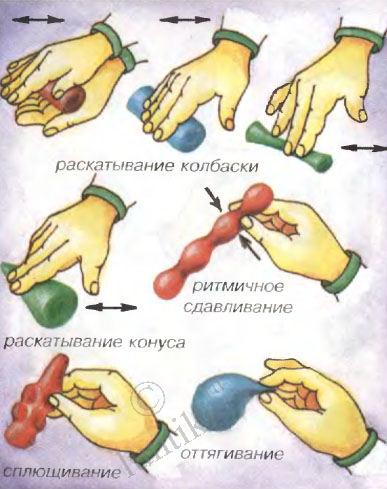 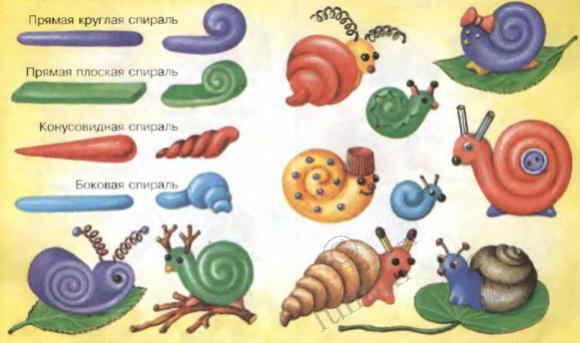 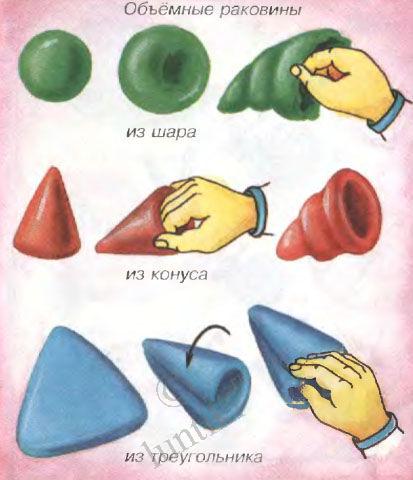 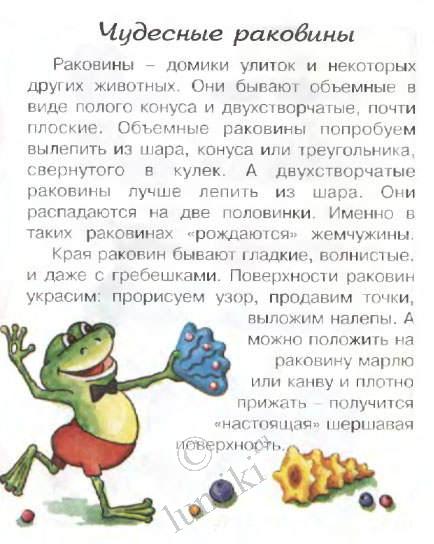 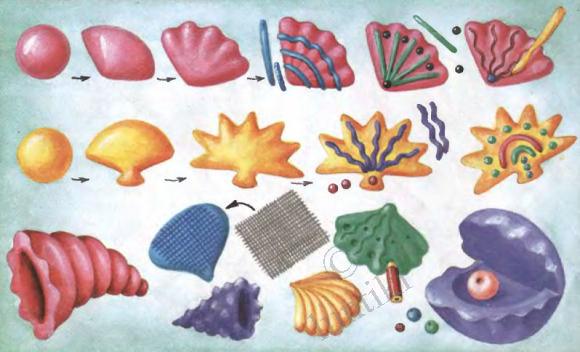 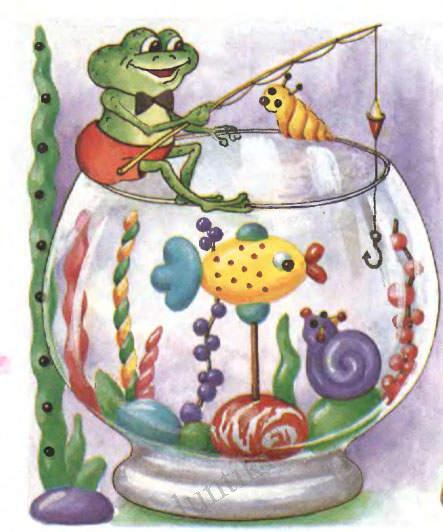 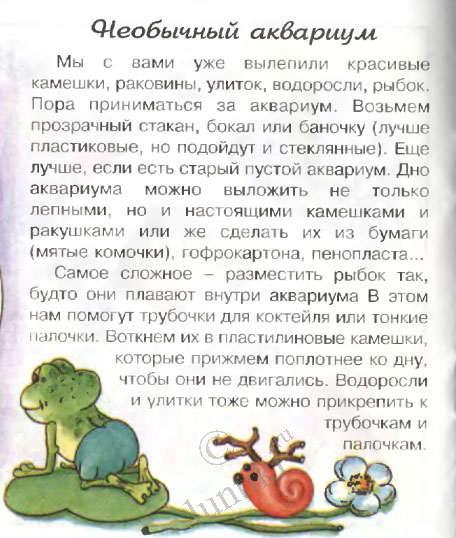 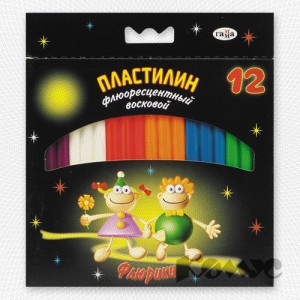 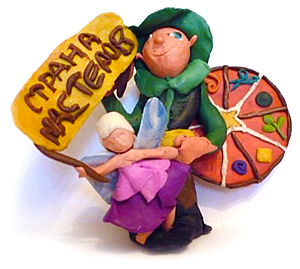 Я леплю из пластилина.
 Пластилин нежней, чем глина.
Я леплю из пластилина 
Кукол, клоунов, собак.
Если кукла выйдет плохо - 
Назову ее дурёха,
Если клоун выйдет плохо – 
Назову его дурак.               Н. Матвеева№Тема занятияКоличество часовКоличество часовКоличество часов№Тема занятияВсего Теория Практика1Первый раздел.Вводное занятиеВыполнение изделий самых простых объемных формИсходная форма – шарИсходная форма – цилиндрИсходная форма – конусКомпозиция                                                                                       Итого:121113910,53-1,562Второй раздел. Вводное занятиеВыполнение более сложных изделийДоработка исходных формТема: «Урожай»Тема: «Большой праздник»Тема: «Дары леса»Тема : «Подарок маме»Тема: «С новым годом!»Тема: «Кто на листике живёт?»                                                                                       Итого:16426421810,50,50,50,50,50,54-5,53,51,55,53,51,5153Третий раздел. Вводное занятиеВыполнение сложных изделийТема «Озеро»Тема: «Пасха»Тема: «Птичий двор»Тема: «Море»Тема: «Джунгли»Создание картин                                                                                       Итого:262224143010,50,50,50,50,55,55,515,51,51,51,53,59,524,54Итоговое занятие615итогоитого6612,553,5№ темы№ занятияТема занятияКоличество часовКоличество часовКоличество часов№ темы№ занятияТема занятиявсеготеорияпрактика113-56787-10Первый раздел.Вводное занятие. Историческая справка. Правила работы с пластилином, вспомогательные предметы для работыВыполнение изделий самых простых объемных форм-мячИсходная форма – шар-Изделие "НеваляшкаИсходная форма – цилиндр-дерево Исходная форма – конус-пирамидкаКомпозиция-правила составления композицииитого1411143910,513-3,53621234567891011121314151617181920Второй раздел. Вводное занятиеВыполнение более сложных изделийДоработка исходных формТема: «Урожай»Изделие «Блюдо»Изделие «Апельсин»Базовое изделие «Лимон»Изделие «Вишня»Изделие «Виноград»Изделие «Корзина»Тема: «Большой праздник»Изделие «Торт»Изделие «Пирог»Изделие «Блюдо овальное»Тема: «Дары леса»Изделие «Подосиновик»Изделие «Травка»Базовое изделие «Лисичка»Тема: «Подарок  маме»Изделие «Птенчик»Изделие «Птичка»Изделие «Ваза с цветами»Изделие «Нарцисс»Изделие «Тюльпан»Изделие «Кувшин»Тема: «С новым годом!»Изделие «Cнеговик»Изделие «Елочка пушистая»Изделие «Дед Мороз»Композиция по теме «С Новым годом!»Тема: «Кто на листике живёт?»Изделие «Гусеница»Изделие «Улитка»Изделие «Бабочка»Изделие «Стрекоза»                                                                                       Итого:11161111114112116111111411112111910,50,50,50,50,50,54-5,53,51,55,53,51,51631-23456-89101112131415161718-1920-2827-32Третий раздел. Вводное занятиеВыполнение сложных изделийТема «Озеро»Изделие «Утка»Изделие «Гусь»Изделие «Лебедь»Изделие «Улитки»Композиция темы.Тема: «Пасха»Изделие «Кулич»Изделие «Яйцо»Тема: «Птичий двор»Изделие  «Курица с цыплятами»Изделие «Петушок»Изделие  «Индюк»Тема: «Море»Изделие  «Морская звезда»Изделие  «Осьминог»Изделие «Рыбка»Тема: «Джунгли»Изделие «Слон»Изделие «Черепаха»Изделие «Пальма»Создание картин. Пластилин вместо карандашей и красок.    «Осеннее небо»«Ночное небо»     «Портрет»Барельеф. Историческая справка.Рельефные картины                                                                                                         итого:2611132112112114112863210,50,50,50,50,5115,515,51,51,51,53,57627,541-6Итоговое занятиеПосле каждого раздела организация выставка детского творчества.66итогоитогоитого6612,553,5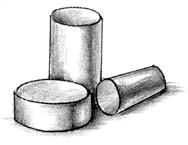 Рис. 2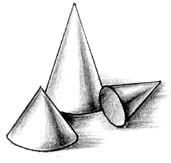 Рис. 3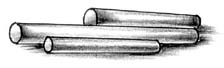 Рис. 4Рис.5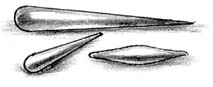 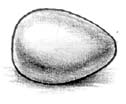 Рис. 7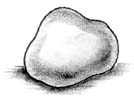 Рис. 8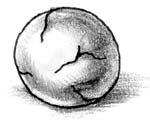 Рис. 9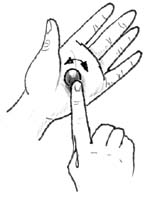 Рис. 10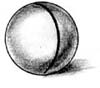 Рис. 11Рис. 12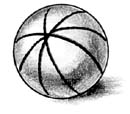 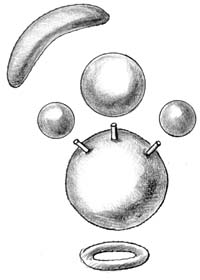 Рис. 13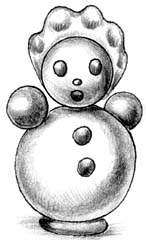 Рис. 14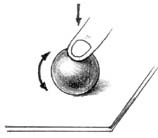 Рис. 15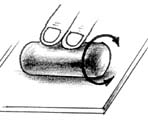 Рис. 16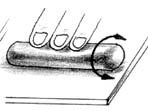 Рис. 17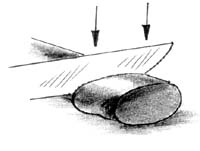 Рис. 18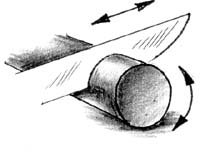 Рис. 19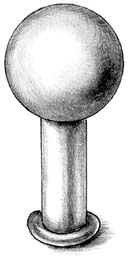 Рис. 23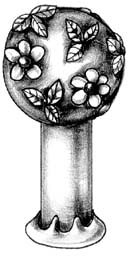 Рис. 24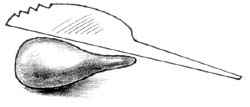 Рис. 31а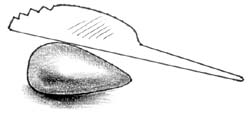 Рис. 31б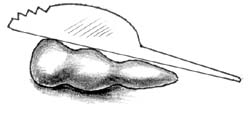 Рис. 31в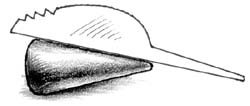 Рис. 31г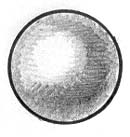 Рис. 4а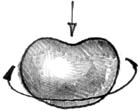 Рис. 4б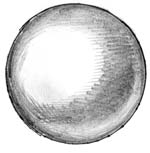 Рис. 5а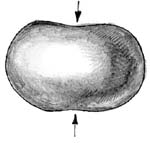 Рис. 5б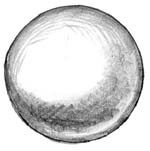 Рис. 6а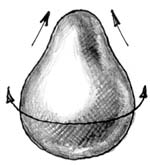 Рис. 6б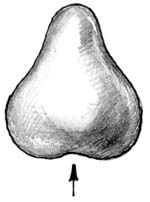 Рис. 6в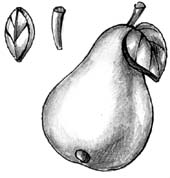 Рис. 6г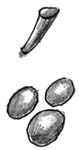 Рис. 8б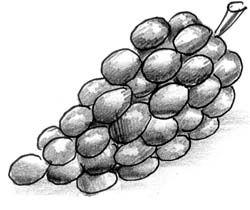 Рис. 8в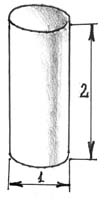 Рис. 18в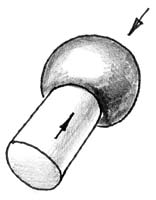 Рис. 18г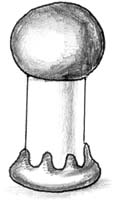 Рис. 18д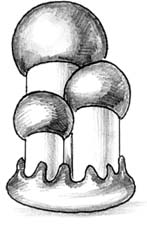 Рис. 18е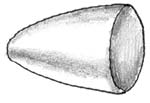 Рис. 21а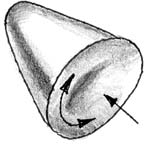 Рис. 21б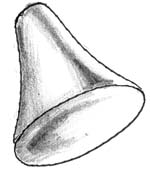 Рис. 21в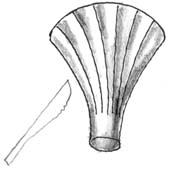 Рис. 21г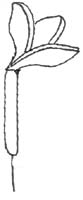 Рис. 30а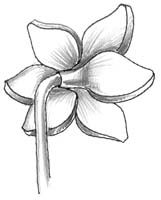 Рис. 30б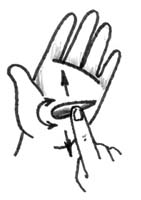 Рис. 35а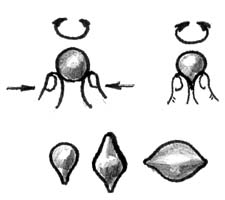 Рис. 35бРис. 36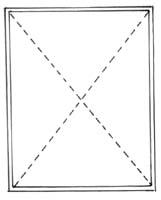 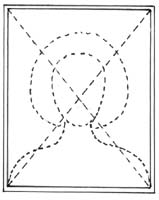 Рис. 37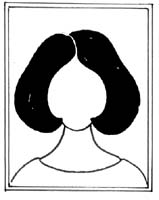 Рис. 38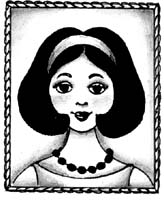 Рис. 39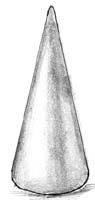 Рис. 58а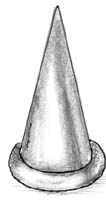 Рис. 58б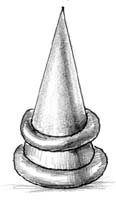 Рис. 58в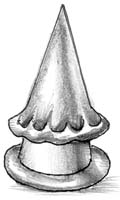 Рис. 58г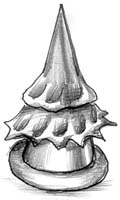 Рис. 58д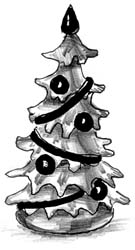 Рис. 58е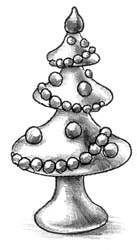 Рис. 59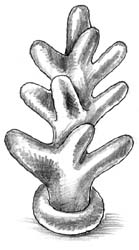 Рис. 60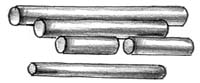 Рис. 62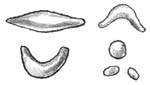 Рис. 63